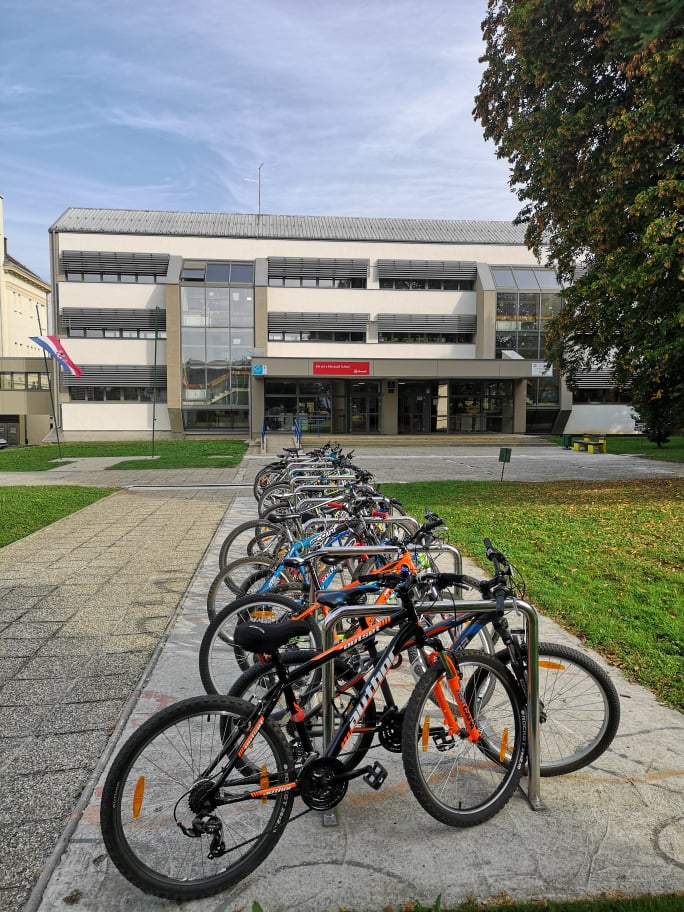     KURIKULUMOSNOVNE ŠKOLE„VLADIMIR NAZOR“KRIŽEVCI                                                                                                  ŠK. GOD. 2020./ 2021.Križevci, listopad 2020.I. OBVEZNI KURIKULUM	51. UVOD	52. CILJEVI I ZADAĆE ODGOJA I OBRAZOVANJA U OSNOVNOJ ŠKOLI	63. METODE I SREDSTVA ODGOJNO-OBRAZOVNOG RADA	74.  STRATEŠKI PLAN PRIMJENE IKT-a U OŠ "Vladimir Nazor", Križevci	9II. NASTAVA	121. IZBORNA NASTAVA	122.DODATNA NASTAVA	163. DOPUNSKA NASTAVA	214. IZVANNASTAVNE AKTIVNOSTI	274.1. MALI KREATIVCI	344.2. DRAMSKA SKUPINA	354.3. EKO SKUPINA	364.4. LIKOVNA SKUPINA	374.5. MALA KREATIVNA RADIONICA	384.6. PLESNA SKUPINA	394.7. SPORTSKA SKUPINA	404.8. DRAMSKA SKUPINA	414.9.MALI KNJIŽNIČARI	424.10. ČITATELJSKI KLUB	434.11. ASTRONOMIJA	444.12. DRUŠTVO PODMLATKA CRVENOG KRIŽA	464.13. ŠKOLSKI BEND	474.14. ROBOTIKA	484.15. ODBOJKA	494.16. ATLETIKA	504.17. VJERONAUČNA OLIMPIJADA	524.18. PROMETNA GRUPA	534.19. KLUB MLADIH TEHNIČARA	544.20. BIBLIJSKA SKUPINA od 1. do 4. razreda	554.21. IZVANNASTAVNA AKTIVNOST: SAKRALNA BAŠTINA KRIŽEVACA	564.22.LIKOVNA SKUPINA	574.23. NOGOMET - UČENICI	594.24. NOGOMET - UČENICE	604.25. RUKOMET	614.27. BOJE, SLIKE, SLOVA  (Erasmus, inkluzivne radionice, biblioterapija)	634.28. SKYPE KLUB, 	Gordana Novak	654.29. POVIJESNA SKUPINA	664.30.  UČENIČKA ZADRUGA	674.31. ZNAM I MOGU- DOMAĆINSTVO	684.32. MALA čitaonica	695.1. PROJEKT: SKYPE IN THE CLASSROOM	705.2. PROJEKT: BE KIND, DON`T LEAVE THEM BEHIND (Erasmus KA1 projekt)	725.3. PROJEKT:  TULUM S(L)OVA	735.4. HIPPO – 9. MEĐUNARODNA OLIMPIJADA IZ ENGLESKOG JEZIKA	745.5.PROJEKT: eTwinning "Holiday/ Christmas cards exchange"	755.7. PROJEKT: Samovrednovanje	785.8. PROJEKT: MALA KREATIVNA SOCIJALIZACIJSKA SKUPINA	795.9. PROJEKT: "Otvoreni kišobran"	815.10. PROJEKT: VEČER MATEMATIKE	835.11..PROJEKT:  MEĐUNARODNO MATEMATIČKO NATJECANJE “KLOKAN BEZ GRANICA”	845.12. PROJEKT:  Nacionalne manjine u Križevcima (Erasmus projekt Be kind, don` lave them behind)	855.13.PROJEKT “Promicanje vrijednosti Domovinskog rata ”	865.14. PROJEKT:  Čuvari prirodne baštine	875.15. PROJEKT: PIŠI MI, A I PROČITAJ MI NEŠTO - Erasmus + KA1	895.16. PROJEKT: LIVING PEACE	915.17. PROJEKT: eTwinning “Charlie i tvornica čokolade”	93Andrea Katanović Babić i Selina Golec-Petrović	935.18.PSIHOSOCIJALNA PODRŠKA UČENICIMA	945.19. BICIKLOM U ŠKOLU	955.20. TEEN CAP PROGRAM	965.21. PROJEKT: DABAR (BEBRAS)	975.22. PROJEKT: DAN SIGURNIJEG INTERNETA	985.23 PROJEKT: EUROPSKI TJEDAN PROGRAMIRANJA	995.24. PROJEKT:  Upoznajem svoj zavičaj	1006. SURADNJA ŠKOLE I	101LOKALNE	1016.1. BOŽIĆNI SAJAM	1016.2. DAN GRADA	1026.3. MALO VELIKO SPRAVIŠĆE	103I. OBVEZNI KURIKULUM1. UVODPod pojmom Školskog kurikuluma podrazumijevamo sve sadržaje i aktivnosti koji su usmjereni na ostvarivanje ciljeva i zadaća odgoja i obrazovanja kako bismo promovirali intelektualni, osobni, društveni i tjelesni razvoj učenika. On obuhvaća školske i druge programe koje škola provodi, te brojne aktivnosti učenika i učitelja po čemu je škola prepoznatljiva.Nastao je na temelju Strategije za izradu i razvoj Nacionalnog kurikuluma za predškolski odgoj, osnovno i srednjoškolsko obrazovanje u izdanju Ministarstva znanosti, obrazovanja i športa Republike Hrvatske, Vijeća za Nacionalni kurikulum.Namjena i vrijednostiNamjena Školskog kurikuluma je međusobno povezivanje i motiviranje učenika za kvalitetan rad i učenje kroz neposredno iskustvo, te razvijanje i poticanje suradnje učitelja i učenika.Različite teme pružaju mogućnost istraživačkog rada, aktivnosti, posjeta, izvanučioničke i terenske nastave. Kroz različite aktivnosti učenici usvajaju vrijednosti povezane sa školom i obrazovanjem, upoznaju život i rad ljudi, tradiciju, običaje, uvažavanje i prihvaćanje različitosti.Cilj Školskog kurikulumaOmogućiti primjenu stečenog znanja i učiniti nastavne sadržaje zanimljivim, osposobljavati učenike za samostalan rad i učenje. Planiranim aktivnostima, programima i projektima težimo stalnom porastu znanja i potrebi oblikovanja učenikove osobnosti u svijetu koji se stalno mijenja. Težimo kvalitetnim rezultatima ostvariti ciljeve usmjerene na učenika i njegov razvoj te uz potporu uže i šire društvene zajednice doprinijeti izgradnji učinkovitog i kvalitetnog obrazovnog sustava.NositeljiU realizaciji Školskog kurikuluma sudjelovali su učitelji, učenici, roditelji, ravnatelj i stručni suradnici kao i ostali djelatnici škole u skladu s radnom ulogom.Školskim kurikulumom utvrđuje seaktivnost, program i / ili projekt ciljevi aktivnosti, programa i /ili projekta namjena aktivnosti, programa i /ili projekta nositelj aktivnosti, programa i /ili projekta i njihova odgovornostnačin realizacije aktivnosti, programa i /ili projekta vremenik aktivnosti, programa i /ili projekta okvirni troškovnik aktivnosti, programa i /ili projekta način njegova praćenjastrategija razvoja školaŠkola radi na temelju Školskog kurikuluma i Godišnjeg plana i programa rada.2. CILJEVI I ZADAĆE ODGOJA I OBRAZOVANJA U OSNOVNOJ ŠKOLIOsnovna škola predstavlja obveznu razinu odgoja i obrazovanja, kojoj je funkcija osiguravanje stjecanja širokog općeg odgoja i obrazovanja. S općim odgojem i obrazovanjem učenici dobivaju temeljna znanja potrebna čovjeku za život, otvara im se mogućnost daljnjega školovanja, postiže se jednakost odgojno-obrazovnih mogućnosti, a s obvezom polaženja osnovne škole sprječava se njihovo odgojno-obrazovno diskriminiranje i društveno marginaliziranje.Učenike treba osposobiti za razumijevanje i otkrivanje svijeta u kojemu žive, razumijevanje prošlosti i sadašnjosti u svijetu prirode i društva, čovjekovom odnosu prema prirodi i društvu, ljudskom stvaralaštvu, materijalnim duhovnim vrjednotama, te međuljudskim odnosima.Društveno-političke, gospodarske, radno-tehnološke, informacijske i druge promjene, promjene u svijetu rada i sve dinamičniji razvoj znanosti, nameću školi zahtjev za uspostavljanjem nove kulture poučavanja i učenja, koja će pridonijeti razvoju aktivnih i odgovornih pojedinaca, otvorenih za promjene, motiviranih i osposobljenih za cjeloživotno učenje. Od škole se očekuje da učenike nauči učiti.3. METODE I SREDSTVA ODGOJNO-OBRAZOVNOG RADANastavne metode i sredstva odgojno-obrazovnog rada treba prilagoditi ciljevima programa “Škola za život”Ciljevi programa “Škola za život” usmjereni su na djecu i mlade, učitelje, ravnatelje, stručne suradnike, društvo i gospodarstvo, a to su  osiguravanje korisnijeg i smislenijeg obrazovanja u skladu s razvojnom dobi i interesima učenika te bliže svakidašnjem životu; pružanje obrazovanja koje će učenike osposobiti za suvremeni život, svijet rada i nastavak obrazovanja. Metode i sredstva rada prilagođeni su cilju da se učenike rastereti smanjivanjem udjela enciklopedijskih sadržaja usmjerenih zapamćivanju i reproduciranju. Metodu predavanja /izlaganja treba zamijeniti istraživački usmjerenom nastavom i poučavanjem usmjerenim prema učeniku, uvažavajući učenikove sposobnosti i naravne sklonosti. Roditeljima je potrebno omogućiti  veću uključenost u obrazovanje djece i život škole, uvid u očekivanja ishoda te načina objektivnijeg ocjenjivanja i vrednovanja, upućivanje smislenih i češćih povratnih informacija o postignućima njihove djece.     Cilj je osigurati osnove za aktivno, odgovorno i konstruktivno djelovanje djece i mladih osoba u različitim zajednicama i povezati odgojno-obrazovni sustav s gospodarstvom.Učitelji najbolje potiču procese učenja kada posjeduju širok repertoar umijeća poučavanja: pokazivanje, pričanje, opisivanje, raspravljanje, upravljanje skupnim radom.Raznolikost metoda i sredstava potrebna je zbog raznolikosti nastavnih zadaća i radi zadovoljavanja različitih interesa učenika.U suvremenome školskom sustavu razumijevanje je zato pretpostavljeno zapamćivanju, a nastavni sadržaji su promjenjivi i podređeni učenikovim potrebama.Iskustvena i istraživačka nastava, u kojoj učenici slušaju, gledaju, doživljavaju i čine, trebala bi zadovoljiti većinu učenikovih psiholoških potreba.To su potrebe za afirmacijom, društvom, simpatijom, socijalnim konformizmom, promjenom i istraživanjem.Najvažnije je osposobiti djecu za uspješno prilagođavanje promjenama, a to je moguće ako u školi steknu trajne i promjenjive kompetencije.Stoga je cilj školovanja naučiti djecu kako učiti, misliti i komunicirati:gdje potražiti informacije kako odvojiti bitno od nebitnoga aktivno slušati sugovornika rješavati probleme odgovorno donositi odluke raditi u timu izražavati misli na razumljiv i prihvatljiv način usmeno i pismeno. 4.  STRATEŠKI PLAN PRIMJENE IKT-a U OŠ "Vladimir Nazor", KriževciStrateški plan primjene IKT-a je dokument OŠ „Vladimir Nazor“, Križevci škole koji definira strateške smjernice dugoročnog i sveobuhvatnog razvoja škole  s povećanjem digitalne zrelosti, a uključuje u analizu i iskorištavanje postojeće računalne opreme i ostale digitalne imovine, nabavu nove računalne opreme i ostale digitalne imovine, kontinuirano učenje i usvajanje novih digitalnih kompetencija odgojno-obrazovnih djelatnika, razvijanje novih digitalno obrazovnih sadržaja i stvaranje uvjeta za implementaciju digitalnih obrazovnih sadržaja u školi.Upotreba informacijsko-komunikacijskih tehnologija u školi ima važnu ulogu u pristupu učenju i poučavanju, vrednovanju postignuću učenika i korištenju podataka prikupljenih iz različitih informacijskih sustava ( eDnevnik, eMatica, Office 365 škole i dr.) radi sustavnog pristupa u podizanju kvalitete obrazovanja u 21. stoljeću. Zbog toga je važan strateški i planski pristup primjeni IKT-a u škole koje vodi ravnatelj škole u suradnji s timom nastavnika i IKT stručnjaka zaduženih za razvoj i implementaciju IKT strategije.PLANIRANJE, UPRAVLJANJE I VOĐENJE IKT-a NA RAZINI ŠKOLEU školi postoji svijest o mogućnostima primjene IKT-a u učenju, poučavanju i poslovanju škole, s ciljem povećanja broja odgojno-obrazovnih djelatnika koji primjenjuju IKT u učenju i poučavanju. Vizija i dugoročni ciljevi primjene IKT-a u učenju i poučavanju škole su uključeni u strateško planiranje, upravljanje i vođenje škole. Postoji svijest o potrebi razvoja digitalnih kompetencija odgojno-obrazovnih djelatnika i učenika, te se aktivno radi na praksi stalnog usavršavanja digitalnih kompetencija kroz organizaciju predavanja od strane odgojno-obrazovnih djelatnika škole i vanjskih suradnika.IKT U UČENJU I POČAVANJURaširena je svijest o mogućnostima primjene IKT-a u olakšanoj komunikaciji i pristupu informacijama kroz korištenje Yammer-a od strane odgojno-obrazovnih djelatnika škole. Počinje se uvoditi IKT u poučavanju da bi se cjelokupna nastava što više usmjerila na učenika preko upotrebe Office 365 škole i njegovih alata unutar njega. U tom smjeru se počinje nastava planirati i izvoditi preko plana donesenog na početku školske godine na razini stručnih aktiva razredne i predmetne nastave. Digitalne sadržaje koristi oko polovina odgojno-obrazovnih djelatnika škole i sami ih izrađuju, a manje od polovine potiče i učenike na njihovo izrađivanje, s naglaskom da se poveća broj djelatnika kroz planiranja na aktivima. U vrednovanju učenika planira se početak primjene kombinacijom jednostavnih i složenijih vrednovanja primjenom IKT-a, uvažavajući kontekst pojedinog predmeta. Cilj je poticati učenike da počinju primjenjivati IKT za samoprocjenu i upravljanje svojim učenjem stvaranjem repozitorija vlastitih digitalnih sadržaja i vođenjem e-portfelja, te za suradnju na nastavnim aktivnostima unutar škole i suradnju s drugim školama; dok se u radu s učenicima s posebnim odgojno-obrazovnih potrebama nastoje primijeniti dijagnostički alati i pomoćne tehnologije da bi se ispunili obrazovni ciljevi za takve učenike.RAZVOJ DIGITALNIH KOMPETENCIJAOdgojno-obrazovni djelatnici će se stalno usavršavati uz uočenu potrebu da se na razini škole sustavno pristupa stručnom usavršavanju djelatnika. Završavaju se i zahtjevnija usavršavanja vezana uz primjenu IKT-a za unaprjeđenje načina učenja i poučavanja te se počinju redovito razmjenjivati primjeri dobre prakse, iskustava i znanja unutar kolektiva škole, na razini aktiva ili s kolegama drugih škola. Na taj će se način ući u fazu razvoja plana stalnog usavršavanja odgojno-obrazovnih djelatnika u smjeru razvoja digitalnih kompetencija. Nastojat će se podignuti razinu samopouzdanja odgojno-obrazovnih djelatnika da u praksu počnu uvoditi inovativne načine poučavanja primjenom IKT-a, te da sve više odgojno-obrazovnih djelatnika škole prepoznaje da se na razini škole sustavno pristupa planiranju i vođenju aktivnosti koje doprinose razvoju digitalnih kompetencija učenika. Nastojat će se povećati broj odgojno-obrazovnih djelatnika da se usavrše za rad s učenicima s posebnim odgojno-obrazovnim potrebama.IKT KULTURAPristup IKT resursima je moguć u svim prostorijama škole za odgojno-obrazovnih djelatnike škole i učenike. Škole ja aktivna online i nastoji se podići svijest o poželjnom ponašanju na internetu. Nastojat će se uvesti praksa vezana uz projekte primjene IKT-a, te polako počinje primjena zaštite autorskog prava digitalnih sadržaja. Komunikacija elektroničkom poštom i upotreba Yammera je uobičajena.IKT INFRASTRUKTURANa razini škole postoji razrađeni plan nabave IKT resursa. Skoro svaka učionica opremljena je prezentacijskim uređajima, sa stolnim ili prijenosnim računalima, sa tendencijom da se uvedu u učionice ukoliko ih do sada nisu imali. Učenici uz stručni nadzor učitelja mogu koristiti vlastite mobilne uređaje ili prijenosnike, to se odnosi posebno na učenike petih razreda koji su krenuli od ove godine sa tabletima. Sva računala ili prijenosna računala je umreženo žičnom ili bežičnom vezom i spojeno na Internet. Nastojat će se povećati oprema za rad učenika u nekim učionicama. Škola ima dogovoreno održavanje opreme koju obavlja vanjski davatelj usluga, dok tehničku potporu osiguravaju odgojno-obrazovni djelatnici škole (učitelj informatike i drugi kompetentni djelatnici). Instalirana programska potpora na svim računalima je sustavna, većim djelom i aplikativna. Središnji repozitorij digitalnih dokumenata i obrazovnih sadržaja je prisutan i dostupan svima te ga koristi većina odgojno-obrazovnih djelatnika škole. Nastojat će se pravila informacijske sigurnosti primjenjivati u svim segmentima škole (računovodstvo, tajništvo, zbornica, učionice, posebno učionica informatike). Provodit će se nadzor licenciranja sustavne programske potpore od strane vanjskog tehničara do učitelja informatike.II. NASTAVA1. IZBORNA NASTAVAAktivnosti:Izborna nastava iz vjeronauka za sve učenike od 1.-8. razreda po jedna skupina po odjelu (ove šk. god. 38 skupina). Izborna nastava njemačkog jezika za sve učenike od 4.-8. razreda (10 skupina)izborna nastava informatike za učenike od 7. i 8. razreda ( 5 skupina) Ciljevi:Omogućavanje slobode učenika i roditelja u kreiranju odgojno-obrazovnog procesa. Poticanje i unapređivanje intelektualnog razvoja učenika s skladu sa pojedinačnim sposobnostima i sklonostima. Razvijanje učeničke kompetencije komuniciranja na stranim jezicima i digitalne kompetencije. Razvijanje svijesti učenika o očuvanju duhovne povijesno-kulturne baštine i nacionalnog identiteta.Namjena:Proširivanje i produbljivanje znanja i sposobnosti u onom odgojno-obrazovnom području za koje učenik pokazuje posebne sklonosti i pojačan interes.Nositelji:Učitelji pojedinih predmeta (vjeronauka, stranog jezika, informatike) i učenici koji su odabrali pojedini izborni predmet.Način realizacije:Sve izborne nastave su zastupljene sa po dva sata tjedno tijekom cijele nastavne godine, ukupno po 70 sati godišnje po pojedinoj skupiniVremenik:Organizirana je tijekom cijele nastavne godine. Izborna nastava vjeronauka je uklopljena u redoviti raspored, a ostali predmeti su isto tako u rasporedu sati ili u suprotnoj smjeni odnosno u međusmjeni.Troškovnik:Troškove rada učitelja snosi Ministarstvo, a materijalne troškove osnivač Grad Križevci.Način vrednovanja i korištenje rezultata vrednovanja:Učenici se ocjenjuju iz svih izbornih predmeta na isti način kao i iz predmeta redovite nastave prema Pravilniku o načinima, postupcima i elementima vrednovanja učenika u osnovnoj i srednjoj školi (N.N.112/2010. od 29. rujna 2010.). Na 1. sjednici RV donijeti su Elementi vrednovanja i kriteriji ocjenjivanja te objavljeni na internetskoj stranici škole i prezentirani roditeljima na prvom roditeljskom sastanku i učenicima na prvom nastavnom satu u školskoj godini. Rad izborne nastave redovito prate ravnatelj i stručni suradnici, te je ono i predmet samovrednovanja pojedinih učitelja, te vrednovanje učenika i roditelja.2.DODATNA NASTAVAAktivnosti:Dodatna nastava je organizirana iz hrvatskog jezika, engleskog jezika, njemačkog jezika, matematike, povijesti, biologije, kemije i geografije sukladno zaduženjima učitelja i rasporedu u godišnjem planu i programu.Ciljevi:Obogaćivanje odgojno-obrazovnog programa, otkrivanje iznadprosječne i darovite djece i stvaranje mogućnosti za razvijanje njihove darovitosti u jednom ili više područja. Poticanje sposobnosti pojedinca da ideje pretvori u djelovanje, planira i vodi projekte radi ostvarivanje ciljeva s naglaskom na stvaralaštvo i inovativnost. Poticanje i razvijanje samostalnosti, samopouzdanja, odgovornosti i kreativnosti.Namjena:Rad s darovitim učenicima. Priprema učenika za sudjelovanje na natjecanjima prema kalendaru natjecanja koji donosi Agencija za odgoj i obrazovanje redovito svake školske godine.Nositelji:Učitelji razredne i predmetne nastave. Daroviti učenici prema vlastitom odabiru područja i identifikaciji od strane učitelja ili stručnih suradnika.Način realizacije:Primjena odgovarajućih metoda i sredstava rada za darovitu djecu (timski rad, suradničko učenje, projektna nastava, izleti, mentorstvo...)Vremenik:Sve skupine dodatne nastave rade sa po jednim satom tjedno tijekom nastavne godine.Troškovnik:Troškove rada učitelja snosi Ministarstvo, a materijalne troškove osnivač Grad Križevci.Način vrednovanja i korištenje rezultata vrednovanja:Rad dodatne nastave redovito prate ravnatelj i stručni suradnici, te je ono i predmet samovrednovanja pojedinih učitelja, te vrednovanje učenika i roditelja. U vrednovanju se posebno ističe praćenje rezultata natjecanja učenika, te nagrađivanje najboljih prema unaprijed dogovorenim kriterijima.Plan dodatne nastave prema Godišnjem planu i programu3. DOPUNSKA NASTAVAAktivnosti:Organizira se iz hrvatskog jezika, engleskog jezika, njemačkog jezika, matematike, geografije, povijesti, biologije i kemije prema rasporedu iz godišnjeg plana i programa.Ciljevi:Nadoknađivanje znanja, stjecanje sposobnosti i vještina iz određenih nastavnih područja. Prilagođavanje odgojno-obrazovnih i nastavnih oblika, metoda i sredstava rada pojedinačnim potrebama i sposobnostima učenika s ciljem osiguranja uspjeha svakog pojedinca. Osposobljavanje za organiziranje vlastitog učenja, upravljanje vremenom i ustrajnost u učenju (učiti kako učiti).Namjena:Učenicima kojima je potrebna povremena ili stalna pomoć u savladavanju pojedinog gradiva iz nastavnih predmeta.Nositelji:Učitelji razredne i predmetne nastave, stručna služba. Učenici koji povremeno pokazuju poteškoće u svladavanju nastavnog gradiva. Učenici kojima je izdano rješenje o primjerenom obliku školovanja pohađaju dopunsku nastavu po potrebi iz predmeta koji su dostupni.Način realizacije:Individualni rad ili rad u manjoj skupini prema iskazanoj poteškoći.Vremenik:Po jedan sat tjedno tijekom cijele nastavne godine, fleksibilno prema potrebi pojedinog učenika. Dopunska nastava u razrednoj nastavi radi se kombinirano prema potrebama učenika pojedinog razreda te se označava kao hrvatski jezik/matematika.Troškovnik:Troškove rada učitelja snosi Ministarstvo, a materijalne troškove osnivač Grad Križevci.Način vrednovanja i korištenje rezultata vrednovanja:Rad dopunske nastave redovito prate ravnatelj i stručni suradnici, te je ono i predmet samovrednovanja pojedinih učitelja, te vrednovanje učenika i roditelja. Posebno se prati inicijalno i završno stanje postignuća učenika koji je pohađao dopunsku nastavu, te se prema tome i organiziraju daljnji oblici rada.4. IZVANNASTAVNE AKTIVNOSTIAktivnosti:Izvannastavne aktivnosti organizirane su iz svih područja kreativnog stvaralaštva - dramskog, literarnog, novinarskog, likovnog, glazbenog, športsko-zdravstveno rekreacijskog. Organizirane su i aktivnosti njegovanja nacionalne i kulturne baštine, očuvanja prirode i okoliša te aktivnosti tehničkog stvaralaštva.Ciljevi:Obogaćivanje odgojno-obrazovnog programa. Prevencija društveno neprihvatljivog ponašanja, poticaj za samoaktualizacijom učenika i samostalno istraživačko učenje.Namjena:Angažiranje učenika za rad izvan redovite nastave. Razvijanje motivacije za učenjem u slobodnijem okruženju. Poticanje samostalnosti učenika u donošenju odluke o kvalitetnom načinu provođenja slobodnog vremena.Nositelji:Učitelji razredne i predmetne nastave prema zaduženju. Daroviti učenici, prosječni učenici i oni koji zaostaju za očekivanom razinom učenja, te učenici s posebnim potrebama prema vlastitom odabiru.Način realizacije:Radionice, projekti, igra uloga, grupna istraživanja, individualna istraživanja, terenska nastava i dr. aktivni didaktičko metodički pristupi.Vremenik:Sve skupine izvannastavne aktivnosti rade sa po jednim do dva sata tjedno tijekom nastavne godine.Troškovnik:Troškove rada učitelja snosi Ministarstvo, a materijalne troškove osnivač Grad Križevci te dijelom i roditelji učenika.Način vrednovanja i korištenje rezultata vrednovanja:Rad izvannastavnih aktivnosti redovito prate ravnatelj i stručni suradnici, te je ono i predmet samovrednovanja pojedinih učitelja, te vrednovanje učenika i roditelja. U vrednovanju se posebno ističe praćenje rezultata natjecanja učenika, te nagrađivanje najboljih prema unaprijed dogovorenim kriterijima.4.2. DRAMSKA SKUPINASnježana Katić4.4. LIKOVNA SKUPINAĐurđica Burić, Valentina Sokač - Kesteli, Nina Tenodi, Milena Jovanovski, Suzana Mudrić, Marija ProdanStjecanje trajnih i uporabljivih znanja, razvijanje sposobnosti i vještina u vizualnoj komunikaciji. Razvijanje vizualne percepcije, poticanje mehanizma kreativnog razmišljanjaRadom u likovnoj skupini poticati sposobnost mišljenja, važnosti timskog rada i suradnje, razvoj zornog i apstraktnog mišljenja. Poticanje psihomotoričkog razvitka, mašte, estetske osjetljivostiUčiteljice i učeniciIndividualiziranim pristupom, timskim radom, igrom i raznim kreativnim radionicamaTijekom nastavne godine 2020./2021.Participacija u nabavi likovno-tehničkih sredstava, te ostalih didaktičkih i metodičkih materijala. Nabava papira oko 200 Kn, bojice, flomastere, ljepila, ukrasne trake oko 400 Kn.Opisnim praćenjem bilježiti interes, motiviranost i učeničke praktične i stvaralačke sposobnosti. Aktivnost učenika u radionicama. Izložbe likovnih radova. Na prigodnim slavljima darovati svoje likovne uratke. Rezultati će se koristiti u cilju povećanja kvalitete nastavnog rada uz daljnje poticanje razvoja u4.5. MALA KREATIVNA RADIONICAGordana Prožek4.6. PLESNA SKUPINA Kristjana Bedeničec KrogRazvijati kod učenika osjećaj za ljepotu ritmičkog kretanja, utjecati na koordinaciju pokreta i motoriku te Ciljevi aktivnosti sposobnost neverbalnog izražavanja. Uvježbati motorička gibanja, sudjelovanje na raznim priredbama idogađanjima u školi i izvan nje.Poticati kod učenika želju za kretanjem plesom. Razvijati ritam i skladnost usvajanjem plesnih struktura. Namjena aktivnosti Utjecati na pravilno držanje i pravilan razvoj tijela. Poticati smisao za kreativnost, želju za druženjem.Razvijati osjećaj zajedništva i pripadnost grupi.4.7. SPORTSKA SKUPINAJasna Strabić, Snježana Pavičić, Ivana Ban Žakula, Metka Falk Berend4.8. DRAMSKA SKUPINAUčiteljica: Selina Golec Petrović, prof.4.9.MALI KNJIŽNIČARI Gordana Prosenečki 4.11. ASTRONOMIJATomicaTurković4.12. DRUŠTVO PODMLATKA CRVENOG KRIŽAAnita Sokač4.13. ŠKOLSKI BEND4.17. VJERONAUČNA OLIMPIJADAIvan Turkalj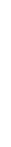 Detaljan troškovnik Tijekom školske godine po dolasku zadataka za pripremu školskog i županijskog učenicima se nabavlja i kupuje pribor-škola ,oko 300 Kn ,te dodatnih200kn za materijal tijekom školske godine.Način vrednovanja aktivnosti i Učenici rješavaju testove, sudjeluju u natjecanjima, razmjenjuju iskustva, znanja i vještine, a korištenje rezultata vrednovanja prema rezultatima rada sudjeluju na višim razinama natjecanja .4.20. BIBLIJSKA SKUPINA od 1. do 4. razreda 4.21. IZVANNASTAVNA AKTIVNOST: SAKRALNA BAŠTINA KRIŽEVACAUčitelj: Slaven Iljkić4.22.LIKOVNA SKUPINA Ana-Marija SmoljanecCiljevi aktivnosti                                     Upoznavanje i ovladavanje tehnikama rada u sirovoj glini pa sve do gotovog pečenog proizvoda – keramike. Usvojiti temeljna znanja i pozitivan odnos prema hrvatskoj kulturi i kulturama drugih naroda, prema kulturnoj i prirodnoj baštini te univerzalnim humanističkim vrijednostima. Razviti komunikacijske vještine putem umjetničkih izraza.Detaljan troškovnik	1000 kn godišnje za materijal ( glina,boje, papiri, kartoni i sl...)Način vrednovanja aktivnosti i korištenje rezultata vrednovanja Opisno u svrhu istraživanja i približavanja likovnosti učenicima. Rad grupe vidljiv u vanjskom i unutrašnjem prostoru škole, tematskim plakatima, izložbama, priredbama, natječajima i prezentaciji  kroz učeničku zadrugu4.26. KREATIVE WERKSTATT - DEUTSCHUčitelj: Sofija Koretić_____________________________________________________________________________________________________________________Ciljevi aktivnosti: Upoznati učenike s njemačkim jezikom i kulturom zemalja njemačkog govornog područja. U skupini se potiče razvijanje kulture slušanja i izražavanja te potiče odgoj učenika za aktivan pristup njemačkom jeziku. Njegovat će se usmeni i pisani izraz, razvijati učenička kreativnost i smisao za stvaralaštvo, poticati na sudjelovanje u kulturnoj i javnoj djelatnosti škole._____________________________________________________________________________________________________________________Namjena aktivnosti: Uključiti što više učenika u aktivno korištenje njemačkog jezika i na taj način poticati i njegovati ljubav prema tom jeziku, poticati učenike na kreativno izražavanje, samostalnost kao i usmjeravati interes prema otkrivanju novih znanja. ____________________________________________________________________________________________________________________Nositelji aktivnosti: Učiteljica njemačkog jezika Sofija Koretić i učenici od petog do osmog razreda____________________________________________________________________________________________________________________Način realizacije: Izvannastavna se aktivnost odvija nakon redovite nastave u učionici njemačkog jezika. Učenici tijekom godine izrađuju plakate, powerpoint prezentacije, stripove, čestitke povodom blagdana, pjevaju njemačke pjesme, gledaju film i sl.. Pritom se primjenjuju različite metode rada (usmeno izlaganje, razgovor, demonstracija, objašnjavanje...) i različiti oblici rada (frontalni, grupni rad). _____________________________________________________________________________________________________________________Vremenik aktivnosti:  tijekom školske godine 2020./2021. ____________________________________________________________________________________________________________________Detaljan troškovnik: Troškovi potrošnog materijala____________________________________________________________________________________________________________________Način vrednovanja aktivnosti i korištenja rezultata vrednovanja: Bilježenje, praćenje i procjena  usmenih i pisanih sposobnosti preko učeničkih radova, vrednovanje usmene komunikacije. Bilježenje dolazaka i opisno praćenje učenika. 4.27. BOJE, SLIKE, SLOVA  (Erasmus, inkluzivne radionice, biblioterapija)Andrea Katanović Babić4.28. SKYPE KLUB, 	Gordana Novak	4.29. POVIJESNA SKUPINAPetra Belaj4.30.  UČENIČKA ZADRUGATomica Turković4.31. ZNAM I MOGU- DOMAĆINSTVO Moni Harča_____________________________________________________________________________________________________________________Ciljevi aktivnosti: Osamostaliti učenike u održavanju reda i urednosti kako u vlastitoj sobi, tako i u cijelom kućanstvu. Potaknuti učenike na razvijanje kulture ponašanja i stanovanja. Osvijestiti kod učenika odgovorno ponašanje prema prirodi, razvijati ekološku svijest i činjenicu da svaki čovjek može pridonijeti očuvanju okoliša i poticati učenike na konkretne akcije. Pripremiti učenike za samostalan boravak u kućanstvu, sudjelovanje u kućanskim poslovima i prevenciji nezgoda. Razvijanje svijesti o ravnopravnosti._____________________________________________________________________________________________________________________Namjena aktivnosti: Osamostaliti učenike u održavanju reda i urednosti. Učenje promicanja ekološke svijesti, učenje vještina važnih za život i prevencija nezgoda.____________________________________________________________________________________________________________________Nositelji aktivnosti: Učiteljica i učenici skupine.____________________________________________________________________________________________________________________Način realizacije: Učenici  skupine usvajaju osnove kulture odijevanja i ponašanja u i izvan doma. Sudjeluju u obilježavanju prigodnih blagdana i temtaskih dana. Usvajaju osnova kućanskih poslova: šivanje, peglanje, postavljanje pribora za jelo. Razvijaju svijest o spolnoj ravnopravnosti kratkim istraživanjem muških i ženskih poslova. Učenici sade voćku, pripremaju zemlju za proljetnu sadnju te održavaju školski okoliš urednim i čistim._____________________________________________________________________________________________________________________Vremenik aktivnosti: ____________________________________________________________________________________________________________________Detaljan troškovnik: 4.32. MALA čitaonica Učiteljica: Sandra Ščetar_____________________________________________________________________________________________________________Ciljevi aktivnosti: Poticanje čitanja, razmišljanja, maštanja i izražavanje doživljenog riječima, crtežom i pokretom._____________________________________________________________________________________________________________Namjena aktivnosti: Razvijanje vještine čitanja i komunikacijskih sposobnosti._____________________________________________________________________________________________________________Nositelji aktivnosti: Učiteljica i zainteresirani učenici_____________________________________________________________________________________________________________Način realizacije: Učiteljica će učenicima čitati književno umjetnička djela posuđena u knjižnici. Dogovorenim simbolima učenici izražavaju sviđa li im se tekst ili ne sviđa. Uspoređuju postupke likova iz književnog teksta s vlastitim postupcima i postupcima osoba koje ih okružuju. Stvaraju različite individualne uratke: crtaju izabrane dijelove priče, likove i prostor, izražavaju se pokretom, oblikuju u različitim tehnikama likove iz priče, izrađuju vlastite slikopriče._____________________________________________________________________________________________________________Vremenik aktivnosti: Tijekom školske godine 2020./2021. ( 1 sat tjedno )_____________________________________________________________________________________________________________Detaljan troškovnik: Minimalan_____________________________________________________________________________________________________________Način vrednovanja aktivnosti i korištenje rezultata vrednovanja: Broj uključenih učenika, usmena evaluacija, samoprocjena5.1. PROJEKT: SKYPE IN THE CLASSROOMGordana NovakSkype in the classroom je virtualni edukacijski program koji dopušta djeci i nastavnicima širiti svoja znanja i iskustva s djecom i ostalim nastavnicima svijeta. Više od 66 tisuća nastavnika cijelog svijeta koriste Skype u razredu, kako bi nastavu učinili zanimljivom i tako omogućili učenicima da postanu aktivni i angažirani sudionici nastavnog procesa.Ciljevi aktivnosti        Ciljevi aktivnosti su suradnja s drugim razredima svijeta u svrhu poboljšanja komunikacijskih i jezičnih kompetencija učenika, razvijanja međukulturalne kompetencije i korištenja moderne tehnologije u nastavi. Uključivanjem u takvu nastavu želi se kod učenika razvijati pozitivne životne vrijednosti, kao što su empatija, samopoštovanje, samopouzdanje, izražavanje i shvaćanje vlastitih i tuđih mišljenja, tolerancija, prihvaćanje različitosti. Time će učenici postati sudionici globalnog okruženja.5.2. PROJEKT: BE KIND, DON`T LEAVE THEM BEHIND (Erasmus KA1 projekt) Igor Brkić, Tomica Turković, Andrea Katanović Babić, Nina Tenodi, Moni Harča, Selina Golec Petrović, Ana-Marija Smoljanec, Tomislav Bogdanović5.3. PROJEKT:  TULUM S(L)OVAAndrea Katanović Babić5.4. HIPPO – 9. MEĐUNARODNA OLIMPIJADA IZ ENGLESKOG JEZIKA   5.5.PROJEKT: eTwinning "Holiday/ Christmas cards exchange"5.8. PROJEKT: MALA KREATIVNA SOCIJALIZACIJSKA SKUPINAStručne suradnice škole5.9. PROJEKT: "Otvoreni kišobran" Pedagoginja, socijalna radnica, psihologinja, razrednici 6. razreda, Zavod za javno zdravstvo Koprivničko-križevačke županijeCiljevi aktivnostiOsvijestiti kod učenika kako pušenje i pijenje alkohola utječe na zdravlje, odnose u obitelji i odnose s vršnjacima Razvijati vještinu samostalno donošenje odluka. Ukazati na potrebu i mogućnost izbjegavanja ponašanja koja uvjetuju pojavu ovisnosti i druge izbore u životu.Potaknuti izgradnju pozitivnog stava učenika prema zdravlju, zdravim oblicima i načinima života.Učenici 6. razreda, razrednici 6. razreda, stručni suradnice škole, predstavnik ZZJZ KC-KŽ županijeNa satovima razrednika održat će se četiri radionice za učenike :1. Upoznajmo se bolje2. Alkoholizam3. Pušenje i zdravlje 4. Kako reći "NE"Na roditeljskim sastancima Djelatnik ZZJZ održat će predavanje o pokazateljima i ulozi obitelji u prevenciji ovisnosti.listopad, studeni, prosinac 2020.godineNema troškovaUčenici će ispunjavati evaluacijski listić nakon održanih radionica. Stručni suradnici i Način vrednovanja aktivnosti i razrednici će održati sastanak nakon provedenog projekta o korisnosti istog. Odaziv korištenje rezultata vrednovanja roditelja na predavanje kao pokazatelj interesa za temu. Sastanak stručnih suradnika u ZZJZevaluacija projekta.5.11..PROJEKT:  MEĐUNARODNO MATEMATIČKO NATJECANJE “KLOKAN BEZ GRANICA”5.12. PROJEKT:  Nacionalne manjine u Križevcima (Erasmus projekt Be kind, don` lave them behind)Voditelji: Tomislav Bogdanović5.13.PROJEKT “Promicanje vrijednosti Domovinskog rata ”Voditelji: Tomislav Bogdanović5.14. PROJEKT:  Čuvari prirodne baštineVoditelji: Tomislav Bogdanović i Tomislav Somođi5.15. PROJEKT: PIŠI MI, A I PROČITAJ MI NEŠTO - Erasmus + KA1PŠ Većeslavec – PŠ Majurec - Dječji vrtić „Zraka sunca“, Križevci Moni Harča, Marija Prodan, Marina ŽutiVremenik aktivnosti	                   Tijekom školske godine 2020./2021.5.16. PROJEKT: LIVING PEACEMoni Harča, Marija ProdanSuradnja: Dječji vrtić „Zraka sunca“, KriževciPotaknuti kod učenika empatiju, toleranciju i humanitarno djelovanje. Pomoći im da uvide potrebe djece oko sebe. Motivirati ih da svojim aktivnim djelovanjem poboljšaju kvalitetu života. Osvijestiti kod učenika potrebu za unutarnjim mirom i važnost njegova širenja. Razvijanje prirodne interakcije sa pripadnicima različitih skupina, cijeniti razlike, prihvaćanje onoga što je različito na svjesnoj, emocionalnoj i komunikacijskoj razini. Aktivno suprotstavljanje predrasudama i netoleranciji sa ciljem osvještavanja pojma jedinstvenosti i neponovljivosti svakog čovjekaPrimjena i emocionalno uživljavanje u određenu situaciju, položaj ili problem, potaknuti na spoznavanje moralnih vrijednosti, spoznavanje ljudskih prava i temeljnih sličnosti koje postoje među ljudima. Sprečavanje diskriminacije te izloženosti utjecaju predrasuda, osjećaju manje vrijednosti i socijalne odbačenosti. Uspostavljanje pozitivne slike o sebi i pozitivne identifikacije sa svojom skupinom bez osjećaja superiornosti ili inferiornosti. Kod učenika potaknuti na odbacivanje diskriminirajućih vrijednosnih stavova koji se često odnose na unutarnje ili vanjske razlikeGlavni nositelj projekta/prof.Carlos Palma/Roland America College, suradnja: Dječji vrtić Zraka sunca. U projektu sudjeluju učenici i roditeljiVremenik aktivnosti: 	Tijekom školske godine 2020./2021.5.18.PSIHOSOCIJALNA PODRŠKA UČENICIMA5.19. BICIKLOM U ŠKOLUAndrea Katanović Babić, Ana-Marija Smoljanec, Ksenija Kranjčec, Sandra Vurnek5.20. TEEN CAP PROGRAM5.21. PROJEKT: DABAR (BEBRAS)5.22. PROJEKT: DAN SIGURNIJEG INTERNETA5.23 PROJEKT: EUROPSKI TJEDAN PROGRAMIRANJA5.24. PROJEKT:  Upoznajem svoj zavičajVoditelji: Snježana Pavičić6. SURADNJA ŠKOLE I   LOKALNE ZAJEDNICE6.1. BOŽIĆNI SAJAMNa temelju članka 28. stavka 7. Zakona o odgoju i obrazovanju u osnovnoj i srednjoj školi ("Narodne novine", br. 87/08., 86/09., 92/10., 105/10., 90/11., 5/12., 16/12., 86/12., 94/13., 136/14 – RUSRH,152/14., 7/17., 68/18., 98.19. i 64/20.)  i članka 24. stavka 2. podstavka 4. Statuta Osnovne škole “Vladimir Nazor” Križevci, Školski odbor na 48. sjednici održanoj 2. listopada 2020., na prijedlog ravnatelja Igora Brkića, Učiteljskog vijeća i Vijeća roditelja, donosi Kurikulum Osnovne škole „Vladimir Nazor“ Križevci za 2020./2021. školsku godinu. KLASA: 602-02/20-01/02URBROJ: 2137-43-03-20-1	Križevci, 2. listopada 2020.Ravnatelj 										Zamjenica predsjednika Školskog odbora Igor Brkić										Snježana PavičićPlan izborne nastave prema Godišnjem planu i programuPlan izborne nastave prema Godišnjem planu i programuPlan izborne nastave prema Godišnjem planu i programuPlan izborne nastave prema Godišnjem planu i programuPlan izborne nastave prema Godišnjem planu i programuPlan izborne nastave prema Godišnjem planu i programuPlan izborne nastave prema Godišnjem planu i programuPlan izborne nastave prema Godišnjem planu i programuR.br.Naziv programaOdjelOdjelBrojBrojIzvršitelj programaIzvršitelj programaSatiSatiSatiSatiSatiučenikaučenikatjednotjednogodišnjegodišnjegodišnje1.njemački jezik4. a, b + PŠ Carevdar+ PŠ Većeslavec4. a, b + PŠ Carevdar+ PŠ Većeslavec1313Sofija KoretićSofija Koretić22707070    2.njemački jezik4. c4. c1212Sofija KoretićSofija Koretić227070703.njemački jezik5. a, d5. a, d2525Sofija KoretićSofija Koretić227070704.njemački jezik5. b, c5. b, c1717Sofija KoretićSofija Koretić227070705.njemački jezik6. b6. b1313Sofija KoretićSofija Koretić227070706.njemački jezik6.c,d6.c,d1616Sofija KoretićSofija Koretić227070707.njemački jezik7.a,b7.a,b2121Sofija KoretićSofija Koretić227070708.njemački jezik7.c, d7.c, d1515Sofija KoretićSofija Koretić227070709.njemački jezik8. a, b.8. a, b.1414Sofija KoretićSofija Koretić2270707010 .njemački jezik8. c, d8. c, d1111Sofija KoretićSofija Koretić2270707011.informatika7.a,b,c,d7.a,b,c,d838383Saša PetrinićSaša Petrinić4414014014012.informatika8. a, b, c8. a, b, c646464Saša PetrinićSaša Petrinić3310510510513.informatika8. d8. d222222Anja BudojevićAnja Budojević1135353514.informatika8.a/b8.a/b191919Saša PetrinićSaša Petrinić2270707015.informatika8.c/d8.c/d252525Saša PetrinićSaša Petrinić2270707016.informatikaa, b ,c a, b ,c 434343Ana CukorAna Cukor3310510510517.informatikaa, ba, b202020Ana CukorAna Cukor1135353518.informatika2.c2.c141414Ana CukorAna Cukor1135353519.informatikaa,b,ca,b,c474747Ana CukorAna Cukor3310510510520. informatika4.a,b,c4.a,b,c454545Ana CukorAna Cukor3310510510521.informatikaPŠ MajurecPŠ Majurec121212Anja BudojevićAnja Budojević2270707022.informatikaPŠ VećeslavecPŠ Većeslavec555Anja BudojevićAnja Budojević1135353523.informatikaPŠ K. VojakovačkiPŠ K. Vojakovački666Anja BudojevićAnja Budojević2270707024.informatikaPŠ CarevdarPŠ Carevdar131313Anja BudojevićAnja Budojević2270707025.informatikaPŠ ĐurđicPŠ Đurđic171717Anja BudojevićAnja Budojević2270707026.Rkt. Vjeronauk1.r1.r818181 Silvija Kišiček Brunović Ivan Turkalj Silvija Kišiček Brunović Ivan Turkalj2270707027.Rkt. Vjeronauk2.r2.r636363-||--||-28.Rkt. Vjeronauk3.r3.r696969-||--||-2270707029.Rkt. Vjeronauk4.r4.r818181-||--||-2270707030.Rkt. Vjeronauk5.r5.r878787 Slaven Iljkić Slaven Iljkić2270707031.Rkt. Vjeronauk6.r6.r808080Slaven Iljkić, Ivan Turkalj, Anita VidovićSlaven Iljkić, Ivan Turkalj, Anita Vidović2270707032.Rkt. Vjeronauk7.r7.r838383Slaven Iljkić, Anita VidovićSlaven Iljkić, Anita Vidović2270707033.Rkt. Vjeronauk8.r8.r848484Slaven Iljkić, Anita VidovićSlaven Iljkić, Anita Vidović22707070Naziv predmetaOdjeliBroj učenikaBroj skupinaIzvršitelj programaSatitjednoSati godišnje1.matematika3.a61BSnježana Pavičić1351.matematika3.a61BSnježana Pavičić1352.matematika4.a51Kata Stojanovska1354.matematika4.b61Kristjana Bedeničec-Krog1355.matematika1.b    101Gordana Prožek1356.matematika2.a71Valentina Sokač-Kesteli1357.matematika2.b71Sonja Dominković1358.matematika2.c61Đurđica Burić1359.matematika1.a51Snježana Katić13510.matematika3.b51Vesna Žarinac13511.matematika3.c51Jasna Strabić13512.matematika1.c51Sandra Ščetar13513.matematika3.31Jelena Koprić13514.hrvatski jezik2.21Nina Tenodi13515.matematika1.i 2.31Metka Falk Berend13516.matematika2.i 4.31Ivana Ban Žakula13517.hrvatski jezik8.a i 8.b31Petar Babić13518.hrvatski jezik7. c31135Akvila Petras Kovačić19.hrvatski jezik8. c, d, 61135Danijela Mikadi 20.engleski jezikPŠ Već. 4.r21Sanja Žiher13526.njemački jezik8.111Sofija Koretić13528.geografija6.a, 6.b, 6,c, 6.d, 7.a, 7.b,7.c i 7.d.151Tomislav Somođi2701529.povijest7. i121Tomislav Bogdanović1358.128.30.kemija8.61Anita Sokač135631.matematika6.101Natalija Radotović-Maksić13532.matematika5.7.8.152Jasna Kašik23538.biologija7.81Ivana Paska27039geografija5.61Petra Belaj13540.kemija7.101Lucija Jaković13541. biologija8. c, 8.d51Amanda Trninić270Plan dopunske nastave premagodišnjem planu i programuPlan dopunske nastave premagodišnjem planu i programuRed. bNaziv predmetaNaziv predmetaOdjelBroj učenikaIzvršitelj programaSati tjednoSati godišnje1.hrvatski jezik/ matematikahrvatski jezik/ matematika3.a2Snježana Pavičić1352.hrvatski jezik/matematikahrvatski jezik/matematika1.c4Sandra Ščetar1353.hrvatski jezik/matematikahrvatski jezik/matematika4.c5Gordana Prosenečki2704.hrvatski jezik/matematikahrvatski jezik/matematika4.a3Kata Stojanovska1355.hrvatski jezik/matematikahrvatski jezik/matematika4.b2Kristjana Bedeničec-Krog1356.hrvatski jezik/matematikahrvatski jezik/matematika   1.b2Gordana Prožek1357.hrvatski jezik/matematikahrvatski jezik/matematika2.a4Valentina Sokač-135Kesteli8.hrvatski jezik/matematikahrvatski jezik/matematika2.b4Sonja Dominković1359.hrvatski jezik/matematikahrvatski jezik/matematika2.c4Đurđica Burić13510.hrvatski jezik/matematika1.a1.a3Snježana Katić13511.hrvatski jezik/matematika3.b3.b4Vesna Žarinac13512.hrvatski jezik/matematika3.c3.c6Jasna Strabić13513.hrvatski jezik/matematika1., 2., 4.1., 2., 4.5Marija Prodan13514.hrvatski jezik/matematika3. i 4.3. i 4.4Moni Harča13515.hrvatski jezik/matematika2. i 4.2. i 4.4Suzana Mudrić13516.hrvatski jezik/matematika1.i 3. 1.i 3. 3Ivana Ban Žakula13517.hrvatski jezik/matematika3.3.2Jelena Koprić13518.hrvatski jezik/matematika1. i 4.1. i 4.1Sandra Ščetar13520.hrvatski jezik/matematika3. i 4.3. i 4.3Nina Tenodi13521.hrvatski jezik/matematika3.2Milena Jovanovski13522.2.2Metka Falk Berend135hrvatski jezik/matematika23.hrvatski jezik6.10Selina Golec Petrović13524.hrvatski jezik5.a i 5.b3Petar Babić13525.hrvatski jezik6. c i d 15Josipa Sokač Bogdanović13526.engleski jezik6.c i d7.a,b,c20Ivana Begović27027.engleski jezik5.b10Gordana Novak13528.29.engleski jezik,PŠ Đurđic 4.r2Sanja Žiher135PŠ Kloštar3.r113530.engleski jezik8.b, 8.d10Marina Žuti13531.engleski jezikc, 5.a8Antonia Levak27031.matematika5.-8.32Dubravka Sokač13532.matematika5.7.8.20Jasna Kašik23533.matematika5.-8.20Natalija Radotović- Maksić23534.biologija8.c, 8.d6Amanda Trninić27035.matematika/hrvatski jezik1.-2.2Vanesa Čupić270Plan izvannastavnih aktivnosti prema Godišnjem planu i programuPlan izvannastavnih aktivnosti prema Godišnjem planu i programuPlan izvannastavnih aktivnosti prema Godišnjem planu i programuPlan izvannastavnih aktivnosti prema Godišnjem planu i programuPlan izvannastavnih aktivnosti prema Godišnjem planu i programuPlan izvannastavnih aktivnosti prema Godišnjem planu i programuRed.Naziv aktivnostiNaziv aktivnostiBrojBrojIzvršitelj programaSati tjednoSati godišnjeučenikaučenikabroj1.Sportska skupinaSportska skupina1111Snježana Pavičić1352.Mali kreativciMali kreativci44Vesna  Žarinac135443.Sportska skupinaSportska skupina44Jasna Strabić1354.Sportska skupinaSportska skupina2020Kata Stojanovska - izbaciti sportsku skupinu1355.Plesna skupinaPlesna skupina99Kristjana Bedeničec-Krog1356.Dramska skupinaDramska skupina55Snježana Katić1357.Mala kreativna skupinaMala kreativna skupina1919Gordana Prožek1358.Recitatorsko-literarnaRecitatorsko-literarna66Blaženka Pokos OBRISATI1359.Likovna skupinaLikovna skupina77Valentina Sokač-Kesteli13510.Eko skupinaEko skupina44Sonja Dominković13511.Likovna skupinaLikovna skupina55Đurđica Burić13513.Znam i mogu- DomaćinstvoZnam i mogu- Domaćinstvo44Moni Harča13515.Mala čitaonicaMala čitaonica55Sandra Ščetar13516.Likovna skupinaLikovna skupina22Milena Jovanovski13517.Sportska skupinaSportska skupina66Metka Falk Berend13519.Likovna skupinaLikovna skupina1111Nina Tenodi13520.Likovna skupinaLikovna skupinaLikovna skupina5Marija Prodan13521.Likovna skupinaLikovna skupinaLikovna skupina8Suzana Mudrić13522.DramskaDramskaDramska6Sofija KoretićSelina Golec Petrović13523.Sportska skupinaSportska skupinaSportska skupina10Ivana Ban Žakula13524.AstronomijaAstronomijaAstronomija5TomicaTurković27025.RobotikaRobotikaRobotika5TomicaTurković27026.LikovnaLikovnaLikovna10Ana-Marija Smoljanec27027.31Likovna skupina Likovna skupina Likovna skupina Vanesa Čupić3528.Povijesna grupaPovijesna grupaPovijesna grupa10Petra Belaj13529.Školski bendŠkolski bendŠkolski bend11Martin Gelić310530.Društvo podmlatka Crvenog križDruštvo podmlatka Crvenog križDruštvo podmlatka Crvenog križ8Anita Sokač13531.Prometna grupaPrometna grupaPrometna grupa20Sandra Vurnek27032.Klub mladih tehničaraKlub mladih tehničaraKlub mladih tehničara20Sandra Vurnek27033.Biblijska skupinaBiblijska skupinaBiblijska skupina4Silvija Kišiček Brunović        27034.Sakralna baštinaSakralna baštinaSakralna baština6Slaven Iljkić3105KriževacaKriževacaKriževaca6KriževacaKriževacaKriževaca35.Vjeronaučna olimpijadaVjeronaučna olimpijadaVjeronaučna olimpijada6Ivan Turkalj27037.AtletikaAtletikaAtletika26Ksenija Kranjčec13538.OdbojkaOdbojkaOdbojka24Ksenija Kranjčec13539.Nogomet-učeniciNogomet-učeniciNogomet-učenici35Tomislav Matoić27040.40.Nogomet - učenice1515Tomislav Matoić27041.41.Rukomet-učenici 2020Tomislav Matoić27043.43.Čitateljski klub1010Andrea Katanović Babić13544.44.Boje, slike, slova(Erasmus, inkluzivne radionice, biblioterapija)  1010Andrea Katanović Babić13545.45.Restauratorska grupa1010Igor Brkić13549.49.Kreative Werkstatt - Deutsch     20     20Sofija Koretić27050.50.Mali knjižničari1010Gordana Prosenečki13551.51.Vjeronaučna skupina1010Anita Vidović2704.1. MALI KREATIVCI4.1. MALI KREATIVCIVesna Žarinac Vesna Žarinac Ciljevi, aktivnosti                                                                                                                                                                                                                          Razvijanje sposobnosti i vještina u vizualnoj komunikaciji, mašte i kreativnosti. Razvoj vizualne percepcije, te pozitivnog stajališta prema umjetničkom stvaralaštvu i izražavanju. Poticati ekološku svijest, ljubav prema prirodi. Razvijanje sposobnosti i vještina u vizualnoj komunikaciji, mašte i kreativnosti. Razvoj vizualne percepcije, te pozitivnog stajališta prema umjetničkom stvaralaštvu i izražavanju. Poticati ekološku svijest, ljubav prema prirodi. Razvijanje sposobnosti i vještina u vizualnoj komunikaciji, mašte i kreativnosti. Razvoj vizualne percepcije, te pozitivnog stajališta prema umjetničkom stvaralaštvu i izražavanju. Poticati ekološku svijest, ljubav prema prirodi.Opisnim praćenjem bilježiti interes, motiviranost i učeničke praktične i stvaralačke sposobnosti. Pratiti individualno zalaganje učenika, napredak tijekom godine u svrhu poboljšanja kvalitete rada.Namjena aktivnostiNositelji aktivnosti i njihovaUčiteljica i učeniciUčiteljica i učeniciOdgovornostUčiteljica i učeniciUčiteljica i učeniciOdgovornostNačin realizacijeKreativne radionice, rad u grupama, individualni radNačin realizacijeVremenik aktivnostiTijekom nastavne godine 2020./2021., 1 sat tjednoDetaljan troškovnikDodatnih troškova nema ( korištenje recikliranog materijala)Detaljan troškovnikNačin vrednovanja aktivnosti i       Opisnim praćenjem bilježiti napredak učenika i aktivnost učenika u radionicama.  Način vrednovanja aktivnosti i       Opisnim praćenjem bilježiti napredak učenika i aktivnost učenika u radionicama.  Način vrednovanja aktivnosti i       Opisnim praćenjem bilježiti napredak učenika i aktivnost učenika u radionicama.  korištenje rezultata       kreativnih radova na svečanostima u školi.       kreativnih radova na svečanostima u školi.       kreativnih radova na svečanostima u školi.VrednovanjaCiljevi aktivnostiSudjelovati u priredbama i svečanostima-igrokazima i scenskim igramaNamjena aktivnostiIzražajno i glasno izgovarati dramski tekst poštujući vrjednote govornog jezika te sudjelovati u dramskimNamjena aktivnostiImprovizacijamaImprovizacijamaNositelji aktivnosti iUčiteljica Snježana Katić – voditelj dramske skupine i učenici članovi dramske skupine 1.anjihova odgovornostUčiteljica Snježana Katić – voditelj dramske skupine i učenici članovi dramske skupine 1.anjihova odgovornostNačin realizacijeTijekom nastavne godine 2020./2021., 35 sati godišnje, jedan sat tjednoNačin realizacijePrema potrebi, radi uvježbavanja programa za priredbe – satovi su izvan rasporedaPrema potrebi, radi uvježbavanja programa za priredbe – satovi su izvan rasporedaVremenik aktivnostiTijekom nastavne godine 2020./2021., jedan sat tjednoDetaljan troškovnikTekstove igrokaza priprema ju učitelji. Jednostavnije kostime za igrokaze izrađuju učenici s učiteljicama – 300Detaljan troškovnikKnKnNačin vrednovanjaaktivnosti i korištenjeJavni nastupi uz školske, državne i vjerske blagdane te nastupi uz događanja u gradurezultata vrednovanja4.3. EKO SKUPINASonja DominkovićCiljevi aktivnostiRazvijanje ekološke svijesti kod učenika te odgoj za prirodu u najširem smislu, poticanje na štednju energije ivode, razvijanje ljubavi i pravilnog odnosa prema prirodi.Namjena aktivnostiStjecanje  praktičnih  znanja  (razlikovati  otpad  od  smeća,  prikupljati  sekundarne  sirovine, reciklirati..)Stjecanje radnih navika, razvijati organizacijske sposobnostiNositelj aktivnostiUčiteljica Sonja Dominković i učenici 2.bI njihova odgovornostNačin realizacijePraktičnim aktivnostima, promatranjem, uspoređivanjem, istraživanjem, analizom, slikovnim prikazomVremenik aktivnostiJednom tjedno kroz cijelu šk.g. prema rasporedu satiDetaljan troškovnikNema troškovaNačin vrednovanjaProvođenjem eko kviza ispitat će se usvojenost određenih sadržaja, no veća je vrijednost u stečenimAktivnostinavikama i ponašanjima koje će učenici primjenjivati u svakodnevnom životu te prenositi u svoje obitelji.I korištenje rezultataVrednovanjaRazvoj divergentnog mišljenja, mašte i kreativnosti. Razvijanje sposobnosti i vještina u likovnom izražavanju.Ciljevi aktivnostiRazvijanje temeljnih znanja i pozitivnih stajališta prema umjetničkom stvaralaštvu i izražavanju. Razvojsvijesti o potrebi očuvanja prirode i okoliša.Namjena aktivnostiPoticanje i razvijanje kreativnih izraza kroz likovne radove. Poticanje suradništva.Nositelji aktivnosti iUčiteljica i učenicinjihova odgovornostUčiteljica i učenicinjihova odgovornostNačin realizacijeRad u skupinama, rad u parovima, individualiziran rad kroz kreativne likovne radionice.Vremenik aktivnostiTijekom školske god 2020./2021.Detaljan troškovnikNema troškova (upotreba reciklažnog materijala).Način vrednovanjaPraćenje individualiziranog zalaganja učenika. Tokom godine pratiti i analizirati učenička napredovanja teaktivnosti i korištenjePraćenje individualiziranog zalaganja učenika. Tokom godine pratiti i analizirati učenička napredovanja teaktivnosti i korištenjerezultate koristiti u svrhu poboljšanja kvalitete rada i likovnog izražaja.rezultata vrednovanjarezultate koristiti u svrhu poboljšanja kvalitete rada i likovnog izražaja.Nositelji aktivnosti iVoditelj grupe, učenicinjihova odgovornostVoditelj grupe, učenicinjihova odgovornostNačin realizacijeIzvannastavna aktivnost realizirat će se uvježbavanjem plesnih struktura i motoričkih gibanja na satimaNačin realizacijeodređenim za grupu, izvedbama plesnih struktura na priredbama u školi i izvan škole.određenim za grupu, izvedbama plesnih struktura na priredbama u školi i izvan škole.Vremenik aktivnostiTijekom nastavne godine 2020./2021., jedan sat tjednoDetaljan troškovnikIzrada kostima u iznosu od 200 kuna.Način vrednovanjaaktivnosti i korištenjeRazgovor o načinu rada, davanje uputa za daljnji rad.rezultata vrednovanjaCiljevi aktivnostiZadovoljavanje potreba za kretanjem i poticanje samostalnog vježbanja – osposobiti učenika za primjenu teorijskih i motoričkih znanja koja omogućuju samostalno tjelesno vježbanje radi kvalitete življenja. Učinkovito mijenjanje osobina i razvoja sposobnosti čime izravno osigurava promicanje zdravlja kao nezamjenjivoga čimbenika svih ljudskih aktivnosti.Namjena aktivnostiRad s darovitim učenicima koji imaju afiniteta prema tjelesno zdravstvenoj kulturi i sportskim aktivnostima.Nositelji aktivnosti i njihovaUčenici RN uključeni u sportsku skupinu i voditelji sportske skupineOdgovornostUčenici RN uključeni u sportsku skupinu i voditelji sportske skupineOdgovornostNačin realizacijeIndividualnim pristupom, suradničkim aktivnostima, timskim radom i sudjelovanjem na međurazrednim i međuškolskim natjecanjima.Vremenik aktivnostiTijekom nastavne godine 2020./2021., 1 sat tjednoDetaljan troškovnikKupnja majica za učenike s logom škole i grada za natjecanja, cca 1000 kuna.Način vrednovanja aktivnosti iIndividualno praćenje aktivnosti učenika. Angažiranost učenika. Rezultati na natjecanjima. Rezultati će se koristiti u cilju povećanja kvalitete nastavnog rada uz daljnje poticanje razvoja učenika.korištenje rezultata vrednovanjaCiljevi aktivnostiPriprema učenika za scenski nastup. Uvježbavanje igrokaza.Ciljevi aktivnostiNamjena aktivnostiNamjena aktivnostiOtkriti i potaknuti darovitost djece. Poticati učenike na suradnički odnos.Otkriti i potaknuti darovitost djece. Poticati učenike na suradnički odnos.Nositelji aktivnosti i njihovaUčiteljice, učenici.OdgovornostUčiteljice, učenici.OdgovornostNačin realizacijeDva dodatna sata nastave tjedno.Vremenik aktivnostiTijekom školske godine 2020./2021.Detaljan troškovnikPovremeno fotokopiranje materijala potrebnih za rad, izrada kostima i scenografije – 500 kn.Način vrednovanja aktivnosti iAnaliza nastupa.korištenje rezultata vrednovanjaAnaliza nastupa.korištenje rezultata vrednovanjaCiljevi aktivnostiUpoznavanje s radom u knjižnici, obradom i zaštitom knjižnične građe. SudjelovanjeUpoznavanje s radom u knjižnici, obradom i zaštitom knjižnične građe. SudjelovanjeUpoznavanje s radom u knjižnici, obradom i zaštitom knjižnične građe. SudjelovanjeuCiljevi aktivnostiosmišljavanju i provođenju javne i kulturne djelatnosti u knjižnici.osmišljavanju i provođenju javne i kulturne djelatnosti u knjižnici.osmišljavanju i provođenju javne i kulturne djelatnosti u knjižnici.osmišljavanju i provođenju javne i kulturne djelatnosti u knjižnici.Namjena aktivnostiRazvijanjeodgovornosti,  stjecanje  radnih  navika,  usavršavanjeorganizacijskihiNamjena aktivnostikomunikacijskih vještina.komunikacijskih vještina.komunikacijskih vještina.komunikacijskih vještina.Nositelji aktivnosti i njihovaGordana Prosenečki i učenici/e viših razreda, suradnja sa školskom knjižničarkomGordana Prosenečki i učenici/e viših razreda, suradnja sa školskom knjižničarkomOdgovornostGordana Prosenečki i učenici/e viših razreda, suradnja sa školskom knjižničarkomGordana Prosenečki i učenici/e viših razreda, suradnja sa školskom knjižničarkomOdgovornostNačin realizacijeSkupni ipojedinačni rad. Sudjelovanje u provedbi godišnjeg planaknjižnice, učeniciknjižnice, učeniciNačin realizacijeprilagođavaju usluge i programe svojim interesima.prilagođavaju usluge i programe svojim interesima.prilagođavaju usluge i programe svojim interesima.prilagođavaju usluge i programe svojim interesima.Vremenik aktivnostiTijekom školske godine - 35 sati.Tijekom školske godine - 35 sati.Detaljan troškovnikPotrošni materijal, papir, markeri i sl., otprilike 150 kn za cijelu godinu.Potrošni materijal, papir, markeri i sl., otprilike 150 kn za cijelu godinu.Način vrednovanja aktivnosti iIzložbe, uređeni panoi, slikovni zapisi, prezentacije u školi.Izložbe, uređeni panoi, slikovni zapisi, prezentacije u školi.korištenje rezultata vrednovanjaVrednovanje individualnih i skupnih aktivnosti i prezentacija drugima.Vrednovanje individualnih i skupnih aktivnosti i prezentacija drugima.4.10. ČITATELJSKI KLUBAndrea Katanović BabićCiljevi aktivnostiPoticanje na čitanje, čitanje i interpretiranje beletristike i publicistike (naslovi koji nisu na popisu lektire). Pripremanje za sudjelovanje u kvizovima čitanja, natjecanje u čitanju naglas i eTwinning projektima s ciljem razvijanja čitanja s razumijevanjem.Poticanje na čitanje, čitanje i interpretiranje beletristike i publicistike (naslovi koji nisu na popisu lektire). Pripremanje za sudjelovanje u kvizovima čitanja, natjecanje u čitanju naglas i eTwinning projektima s ciljem razvijanja čitanja s razumijevanjem.Ciljevi aktivnostiNamjena aktivnostiAktivnost je namijenjena učenicima koji imaju izražen interes za razvijanje svojih čitalačkih kompetencija.Aktivnost je namijenjena učenicima koji imaju izražen interes za razvijanje svojih čitalačkih kompetencija.Namjena aktivnostiNositelji aktivnosti i njihovaAndrea Katanović Babić i učenici viših razredaAndrea Katanović Babić i učenici viših razredaOdgovornostAndrea Katanović Babić i učenici viših razredaAndrea Katanović Babić i učenici viših razredaOdgovornostNačin realizacijeRasprave, kreativni zadaci i aktivnosti kroz koje interpretiramo pročitano, sudjelovanje u kvizovima i eTwinning projektima.Rasprave, kreativni zadaci i aktivnosti kroz koje interpretiramo pročitano, sudjelovanje u kvizovima i eTwinning projektima.Način realizacijeVremenik aktivnostitijekom godine 2020./2021., 1 sat tjednotijekom godine 2020./2021., 1 sat tjednoDetaljan troškovnikminimalanminimalanCiljevi aktivnostiUpoznavanja osnova astronomije i promatranje objekata unutar i izvan sunčevog sustavaUpoznavanja osnova astronomije i promatranje objekata unutar i izvan sunčevog sustavaUpoznavanja osnova astronomije i promatranje objekata unutar i izvan sunčevog sustavaCiljevi aktivnostipomoću astronomskog teleskopa i upotrebom internetapomoću astronomskog teleskopa i upotrebom internetapomoću astronomskog teleskopa i upotrebom internetapomoću astronomskog teleskopa i upotrebom internetapomoću astronomskog teleskopa i upotrebom internetapomoću astronomskog teleskopa i upotrebom internetaRad s zainteresiranim učenicima koji pokazuju interes za astronomiju. Razvijanje logičkogRad s zainteresiranim učenicima koji pokazuju interes za astronomiju. Razvijanje logičkogRad s zainteresiranim učenicima koji pokazuju interes za astronomiju. Razvijanje logičkogNamjena aktivnostimišljenja, sposobnost uočavanja astronomskih detalja uz samostalnost u radu prilikommišljenja, sposobnost uočavanja astronomskih detalja uz samostalnost u radu prilikommišljenja, sposobnost uočavanja astronomskih detalja uz samostalnost u radu prilikomizrade projekta za natjecanje. Obrazovni, funkcionalni i odgojni u sferi astronomijeizrade projekta za natjecanje. Obrazovni, funkcionalni i odgojni u sferi astronomijeizrade projekta za natjecanje. Obrazovni, funkcionalni i odgojni u sferi astronomijeNositelji aktivnosti i njihovaTomicaTurković, mentorTomicaTurković, mentorTomicaTurković, mentorOdgovornost učenici 6, 7 i 8 razreda, sudionici obrazovnog procesa učenici 6, 7 i 8 razreda, sudionici obrazovnog procesa učenici 6, 7 i 8 razreda, sudionici obrazovnog procesaNačin realizacijeNačin realizacijeIndividualiziranim pristupom, suradničkim učenjem,  timskim  radom,  promatranjem teleskopom i sudjelovanju na natjecanjima iz astronomijeIndividualiziranim pristupom, suradničkim učenjem,  timskim  radom,  promatranjem teleskopom i sudjelovanju na natjecanjima iz astronomijeIndividualiziranim pristupom, suradničkim učenjem,  timskim  radom,  promatranjem teleskopom i sudjelovanju na natjecanjima iz astronomijeIndividualiziranim pristupom, suradničkim učenjem,  timskim  radom,  promatranjem teleskopom i sudjelovanju na natjecanjima iz astronomijeIndividualiziranim pristupom, suradničkim učenjem,  timskim  radom,  promatranjem teleskopom i sudjelovanju na natjecanjima iz astronomijeIndividualiziranim pristupom, suradničkim učenjem,  timskim  radom,  promatranjem teleskopom i sudjelovanju na natjecanjima iz astronomijeVremenik aktivnostiTijekom cijele nastavne godine 2020./2021., 2 sata tjedno.Tijekom cijele nastavne godine 2020./2021., 2 sata tjedno.Tijekom cijele nastavne godine 2020./2021., 2 sata tjedno.Detaljan troškovnikKupovina filtera za sunce – zbog korištenja teleskopa u nastavi fizikalne optike u 8 razredu (oko 400 Kn)Kupovina filtera za sunce – zbog korištenja teleskopa u nastavi fizikalne optike u 8 razredu (oko 400 Kn)Kupovina filtera za sunce – zbog korištenja teleskopa u nastavi fizikalne optike u 8 razredu (oko 400 Kn)Način vrednovanja aktivnosti iNačin vrednovanja aktivnosti iRezultati će se koristiti u cilju povećanja kvalitete nastavnog rada uz daljnje poticanje razvoja darovitih učenika u skladu s interesima i sposobnostima. Individualno praćenje uspješnosti usvajanja sadržaja. Angažman učenika i rezultat na natjecanjimakorištenje rezultata vrednovanjaRezultati će se koristiti u cilju povećanja kvalitete nastavnog rada uz daljnje poticanje razvoja darovitih učenika u skladu s interesima i sposobnostima. Individualno praćenje uspješnosti usvajanja sadržaja. Angažman učenika i rezultat na natjecanjimakorištenje rezultata vrednovanjaStjecanje odgoja za humaniji i zdraviji život. Uključivanje učenika u humanitarne akcije iCiljevi aktivnostiobilježavanje istih. Postizanje osobne i zdravstvene kulture. Razvijanje svijesti o humanimvrijednostima. Usvajanje osnovnih metoda pružanja prve pomoći.Namjena aktivnostiStjecanje osnovne izobrazbe prema priručniku "Humane vrednote – odgoj za humanost" teNamjena aktivnostipriručniku "Prva pomoć" u izdanju Hrvatskog Crvenog križa.priručniku "Prva pomoć" u izdanju Hrvatskog Crvenog križa.Nositelji aktivnosti i njihovaAnita Sokač, učenici viših razredaOdgovornostsuradnja s roditeljima, liječnicima i medicinskim sestrama te Crvenim križem iz KriževacaOrganizacija i provođenje akcije "Solidarnost na djelu" te ostalih humanitarnih akcija uNačin realizacijeorganizaciji Hrvatskog Crvenog križa. Obilježavanje važnih datuma izradom plakata ipredavanjima. Provođenje edukacije o pružanju prve pomoći.Vremenik aktivnostiTijekom nastavne godine 2020./2021., 1 sat tjednoSredstva za prvu pomoćDetaljan troškovnikRačunalo, projektorPotrošni materijal (papir, markeri i sl.)Način vrednovanja aktivnosti iProvedene humanitarne akcijeNačin vrednovanja aktivnosti iSudjelovanje na natjecanju ekipa prve pomoćikorištenje rezultata vrednovanjaSudjelovanje na natjecanju ekipa prve pomoćikorištenje rezultata vrednovanjaPrezentacije, plakatiPrezentacije, plakatiCiljevi aktivnostiOsposobiti učenike za samostalnu vokalnu interpretaciju određenih pjesama, socijalizacija u procesu zajedničkog muziciranja. Razviti zanimanje učenika za vrijedne umjetničke sadržaje, osvijestiti kompleksnost djela.Osposobiti učenike za samostalnu vokalnu interpretaciju određenih pjesama, socijalizacija u procesu zajedničkog muziciranja. Razviti zanimanje učenika za vrijedne umjetničke sadržaje, osvijestiti kompleksnost djela.Ciljevi aktivnostiNamjena aktivnostiUčenici pokazuju interes za skupnim muziciranjem u bendu kao i javnim nastupima. Zadovoljiti potrebu učenika za kulturnim sadržajima i doživjeti izvedbu umjetničkog djela u neposrednoj stvarnosti.Učenici pokazuju interes za skupnim muziciranjem u bendu kao i javnim nastupima. Zadovoljiti potrebu učenika za kulturnim sadržajima i doživjeti izvedbu umjetničkog djela u neposrednoj stvarnosti.Namjena aktivnostiObilježavanje značajnijih datuma.Obilježavanje značajnijih datuma.Obilježavanje značajnijih datuma.Obilježavanje značajnijih datuma.Nositelji aktivnosti i njihovaUčenici viših razreda. Učitelj Martin Gelić je voditelj i pratitelj, a učenici aktivni sudionici u skupnom muziciranju- bendu.Učenici viših razreda. Učitelj Martin Gelić je voditelj i pratitelj, a učenici aktivni sudionici u skupnom muziciranju- bendu.OdgovornostNačin realizacijeAktivno pjevati, svirati, imitirati, kreirati program rada, razvijati vokalne tehnike, razvijati tehnike sviranja. Aktivno pjevati, svirati, imitirati, kreirati program rada, razvijati vokalne tehnike, razvijati tehnike sviranja. Pratiti dramske i kazališne aktivnosti, ali i razvoj popularne glazbe. Vlastitim riječima opisati svoj doživljaj umjetničkog stvaralaštva, promatranje, slušanje.Pratiti dramske i kazališne aktivnosti, ali i razvoj popularne glazbe. Vlastitim riječima opisati svoj doživljaj umjetničkog stvaralaštva, promatranje, slušanje.Vremenik aktivnostiTijekom nastavne godine 2020./2021., 3 sata tjednoTijekom nastavne godine 2020./2021., 3 sata tjednoDetaljan troškovnikOprema te instrumenti za izvođenje. Partiture.Oprema te instrumenti za izvođenje. Partiture.Detaljan troškovnikPotrošni materijal (papir, markeri i sl.)Potrošni materijal (papir, markeri i sl.)Potrošni materijal (papir, markeri i sl.)Potrošni materijal (papir, markeri i sl.)Način vrednovanja aktivnosti iBilježenje, praćenje i procjena vokalnih, ritmičkih i instrumentalnih sposobnosti kroz probe i nastupe, vrednovanje kroz usmenu komunikaciju i reagiranje na upute. Bilježenje dolazaka i opisno praćenje učenika kroz knjigu izvannastavne aktivnosti.Bilježenje, praćenje i procjena vokalnih, ritmičkih i instrumentalnih sposobnosti kroz probe i nastupe, vrednovanje kroz usmenu komunikaciju i reagiranje na upute. Bilježenje dolazaka i opisno praćenje učenika kroz knjigu izvannastavne aktivnosti.korištenje rezultata vrednovanja4.14. ROBOTIKA4.14. ROBOTIKA4.14. ROBOTIKATomica TurkovićTomica TurkovićTomica TurkovićUpoznavanja  osnova  robotike  i  samostalna  izrada  i  upravljanje  robotom  prekoUpoznavanja  osnova  robotike  i  samostalna  izrada  i  upravljanje  robotom  prekoUpoznavanja  osnova  robotike  i  samostalna  izrada  i  upravljanje  robotom  prekoCiljevi aktivnostiCiljevi aktivnostiCiljevi aktivnostiFISCERTEHNIK sučelja spojenog na osobno računalo i mBot sustava, uz osnove microBitFISCERTEHNIK sučelja spojenog na osobno računalo i mBot sustava, uz osnove microBitFISCERTEHNIK sučelja spojenog na osobno računalo i mBot sustava, uz osnove microBitKontroleraKontroleraKontroleraNamjena aktivnostiNamjena aktivnostiNamjena aktivnostiObrazovni, funkcionalni i odgojni u sferi robotikeObrazovni, funkcionalni i odgojni u sferi robotikeObrazovni, funkcionalni i odgojni u sferi robotikeNositelji aktivnosti i njihovaNositelji aktivnosti i njihovaNositelji aktivnosti i njihovaVODITELJ: Tomica Turković, mentorVODITELJ: Tomica Turković, mentorVODITELJ: Tomica Turković, mentorOdgovornostOdgovornostOdgovornostNOSITELJI: učenici 6, 7 i 8 razreda, sudionici obrazovnog procesaNOSITELJI: učenici 6, 7 i 8 razreda, sudionici obrazovnog procesaNOSITELJI: učenici 6, 7 i 8 razreda, sudionici obrazovnog procesaPrema nastavnim cjelinama u prilogu ovog plana sustavno upoznavanje modula zaPrema nastavnim cjelinama u prilogu ovog plana sustavno upoznavanje modula zaPrema nastavnim cjelinama u prilogu ovog plana sustavno upoznavanje modula zaNačin realizacijeNačin realizacijeNačin realizacijeupravljanje računalom. Sustavnim savladavanjem znanja i vještina za upravljanje robotskimupravljanje računalom. Sustavnim savladavanjem znanja i vještina za upravljanje robotskimupravljanje računalom. Sustavnim savladavanjem znanja i vještina za upravljanje robotskimModulomModulomModulomVremenik aktivnostiVremenik aktivnostiVremenik aktivnostiTijekom cijele nastavne godine 2020./2021. 2 sata tjednoTijekom cijele nastavne godine 2020./2021. 2 sata tjednoTijekom cijele nastavne godine 2020./2021. 2 sata tjednoDetaljan troškovnikDetaljan troškovnikDetaljan troškovnikPotrebna nabava senzora nužnih za županijsko i eventualno državno natjecanje (400 Kn)Potrebna nabava senzora nužnih za županijsko i eventualno državno natjecanje (400 Kn)Potrebna nabava senzora nužnih za županijsko i eventualno državno natjecanje (400 Kn)Način vrednovanja aktivnosti iNačin vrednovanja aktivnosti iNačin vrednovanja aktivnosti iRezultati će se koristiti u cilju povećanja kvalitete nastavnog rada uz daljnje poticanjeRezultati će se koristiti u cilju povećanja kvalitete nastavnog rada uz daljnje poticanjeRezultati će se koristiti u cilju povećanja kvalitete nastavnog rada uz daljnje poticanjeNačin vrednovanja aktivnosti iNačin vrednovanja aktivnosti iNačin vrednovanja aktivnosti irazvoja darovitih učenika u skladu s interesima i sposobnostima. Individualno praćenjerazvoja darovitih učenika u skladu s interesima i sposobnostima. Individualno praćenjerazvoja darovitih učenika u skladu s interesima i sposobnostima. Individualno praćenjekorištenje rezultata vrednovanjakorištenje rezultata vrednovanjakorištenje rezultata vrednovanjarazvoja darovitih učenika u skladu s interesima i sposobnostima. Individualno praćenjerazvoja darovitih učenika u skladu s interesima i sposobnostima. Individualno praćenjerazvoja darovitih učenika u skladu s interesima i sposobnostima. Individualno praćenjekorištenje rezultata vrednovanjakorištenje rezultata vrednovanjakorištenje rezultata vrednovanjauspješnosti usvajanja sadržaja. Angažman učenika i rezultat na natjecanjimauspješnosti usvajanja sadržaja. Angažman učenika i rezultat na natjecanjimauspješnosti usvajanja sadržaja. Angažman učenika i rezultat na natjecanjimauspješnosti usvajanja sadržaja. Angažman učenika i rezultat na natjecanjimauspješnosti usvajanja sadržaja. Angažman učenika i rezultat na natjecanjimauspješnosti usvajanja sadržaja. Angažman učenika i rezultat na natjecanjima4.15. ODBOJKAKsenija KranjčecUsvajanje, usavršavanje i ponavljanje elemenata odbojke (servis, vršno odbijanje lopte,Ciljevi aktivnostipodlaktično odbijanje, kuhanje smeč...) sa naglaskom na razvoj koordinacije ruku i nogu,brzine, eksplozivne snage nogu i ruku te preciznostiNamjena aktivnostiRedukcija potkožnog masnog tkiva, razvoj funkcionalnih i motoričkih sposobnosti teNamjena aktivnostirazvijati pozitivan odnos prema radu, međusobnoj suradnji i poštivanju pravilarazvijati pozitivan odnos prema radu, međusobnoj suradnji i poštivanju pravilaNositelji aktivnosti i njihovaKsenija Kranjčec i učeniciOdgovornostKsenija Kranjčec i učeniciOdgovornostNačin realizacije1 sat tjedno tijekom nastavne godine 2020./2021.Vremenik aktivnostiS obzirom da učenici nastavu pohađaju u dva turnusa aktivnosti će se odvijati sukladnoVremenik aktivnostiTomeTomeDetaljan troškovnikMreža, lopte (oko 300 Kn) i nosačiNačin vrednovanja aktivnosti iNa temelju dobivenih rezultata izvršiti selekciju učenika, te rezultate uspješnih učenikakorištenje rezultata vrednovanjaprimijeniti u školskim natjecanjima (općinska, županijska, poluzavršna i državna natjecanja)4.16. ATLETIKAKsenija KranjčecAtletikom kao temeljnim sportom možemo svekoliko utjecati na antropološki status, razvoj sposobnosti i znanja, i to: utjecati na razvoj motoričkih i funkcionalnih sposobnosti, usavršavanje motoričkih znanja iz ovog područja, stjecanje primjerene razine motoričkih postignuća, utjecati na razvoj mišićne mase, povišenje sposobnosti krvožilnog i dišnog sustava, povećanje radne sposobnosti, razvijanje tolerancije, samokontrole i samodiscipline te suradnja s ostalim učenicima i učiteljem, odnosno općeniti razvoj pozitivCiljevi aktivnostiNamjena aktivnostiZadovoljiti biološku potrebu učenika za kretanjem i poticati na stjecanje navika i nužnosti svakodnevnog bavljenja sportom.Redovitim vježbanjem trajno poticati na skladan rast i razvoj, te zadovoljiti potrebe učenika za afirmacijom i grupnom identifikacijom. Važnost sudjelovanja na natjecanjimaNositelji aktivnosti i njihovaKsenija Kranjčec i učenici školeOdgovornostNačin realizacijeJedan sat tjedno (dominantno kod bacanja i skokova, godišnje 35 sati. IndividualnoVremenik aktivnostiS obzirom da učenici nastavu pohađaju u dva turnusa aktivnosti će se odvijati sukladno prema rasporeduDetaljan troškovnikMetar,grablje,letvica za skok u vis,2 štoperice,kugle 3 kg,kugle 4 kg,štafetnepalice,medicinke 1kg, 2kg,3 kgNačin vrednovanja aktivnosti iRedovitost pohađanja, sudjelovanje na školskim natjecanjima i rezultati na natjecanjima, individualni napredak, odgojni zadaci te ulazak u sastav ekipe za natjecanje u svrhu boljeg plasmana na natjecanjimakorištenje rezultata vrednovanjaOmogućiti i potaknuti učenike da upoznaju, uče i usvajaju svoje vjersko i kulturno naslijeđeOmogućiti i potaknuti učenike da upoznaju, uče i usvajaju svoje vjersko i kulturno naslijeđekroz propisanu temu od strane Nacionalnog katehetskog ureda koja će se analizirati,kroz propisanu temu od strane Nacionalnog katehetskog ureda koja će se analizirati,Ciljevi aktivnostiCiljevi aktivnostiCiljevi aktivnostiraščlaniti, primjenjivati, globalizirati te kroz razne oblike učenja, primjerene mladima,raščlaniti, primjenjivati, globalizirati te kroz razne oblike učenja, primjerene mladima,usvojiti. Proširivati znanja o svojoj vjeri, pripremajući se za natjecanje na vjeronaučnojusvojiti. Proširivati znanja o svojoj vjeri, pripremajući se za natjecanje na vjeronaučnojOlimpijadiOlimpijadiNamjena aktivnostiNamjena aktivnostiNamjena aktivnostiZa zainteresirane učenike od petog do osmog razreda. Sudjelovanje učenika na školskoj,Za zainteresirane učenike od petog do osmog razreda. Sudjelovanje učenika na školskoj,Namjena aktivnostiNamjena aktivnostiNamjena aktivnostibiskupijskoj te državnoj razinibiskupijskoj te državnoj razinibiskupijskoj te državnoj razinibiskupijskoj te državnoj raziniNositelji aktivnosti i njihovaNositelji aktivnosti i njihovaNositelji aktivnosti i njihovavjeroučitelj i učenici od petog do osmog razredavjeroučitelj i učenici od petog do osmog razredaOdgovornostOdgovornostOdgovornostvjeroučitelj i učenici od petog do osmog razredavjeroučitelj i učenici od petog do osmog razredaOdgovornostOdgovornostOdgovornostNačin realizacijeNačin realizacijeNačin realizacijePratiti i učiti gradivo objavljeno na stranicama Agencije za odgoj i obrazovanje zaPratiti i učiti gradivo objavljeno na stranicama Agencije za odgoj i obrazovanje zaNačin realizacijeNačin realizacijeNačin realizacijevjeronaučno natjecanje u školskoj godini 2020./2021.vjeronaučno natjecanje u školskoj godini 2020./2021.vjeronaučno natjecanje u školskoj godini 2020./2021.vjeronaučno natjecanje u školskoj godini 2020./2021.Vremenik aktivnostiVremenik aktivnostiVremenik aktivnostiTijekom nastavne godine 2020./2021., 2 školska sata tjednoTijekom nastavne godine 2020./2021., 2 školska sata tjednoDetaljan troškovnikDetaljan troškovnikDetaljan troškovnikNema troškovaNema troškovaNačin vrednovanja aktivnosti iNačin vrednovanja aktivnosti iNačin vrednovanja aktivnosti iSudjelovanje na školskom natjecanjuSudjelovanje na školskom natjecanjukorištenje rezultata vrednovanjakorištenje rezultata vrednovanjakorištenje rezultata vrednovanjaSudjelovanje na školskom natjecanjuSudjelovanje na školskom natjecanjukorištenje rezultata vrednovanjakorištenje rezultata vrednovanjakorištenje rezultata vrednovanja4.18. PROMETNA GRUPASandra Vurnek Sandra Vurnek Prometna grupaCiljevi aktivnostiStjecanje prometne kulture i osposobiti učenike da samostalno i sigurno upravljaju biciklomStjecanje prometne kulture i osposobiti učenike da samostalno i sigurno upravljaju biciklomSteći znanja i vještine te samostalno i sigurno sudjelovati u prometu, promicati prometnu kulturuSteći znanja i vještine te samostalno i sigurno sudjelovati u prometu, promicati prometnu kulturuNamjena aktivnosti(kako učenici 5. razreda tako i članovi prometne školske jedinice 6., 7. i 8. razreda).Sudjelovanje na natjecanjima .(kako učenici 5. razreda tako i članovi prometne školske jedinice 6., 7. i 8. razreda).Sudjelovanje na natjecanjima .Nositelji aktivnosti i njihovaSandra Vurnek, učiteljica. Instruktori HAK-a i djelatnici Policijske postaje kao vanjski suradniciSandra Vurnek, učiteljica. Instruktori HAK-a i djelatnici Policijske postaje kao vanjski suradniciOdgovornostObuka zainteresiranih učenika 5.r i polaganje za Potvrdu da se mogu samostalno kretati u prometu.Obuka zainteresiranih učenika 5.r i polaganje za Potvrdu da se mogu samostalno kretati u prometu.Način realizacijeUčenici 5-ih razreda tijekom nastavne godine rješavaju testove iz prometnih i sigurnosnih pravila onUčenici 5-ih razreda tijekom nastavne godine rješavaju testove iz prometnih i sigurnosnih pravila onNačin realizacijeline i drugim testovima, izrađuju i vježbaju poligon, natječu se u „Sigurno u prometu“, a učenici 6., 7.line i drugim testovima, izrađuju i vježbaju poligon, natječu se u „Sigurno u prometu“, a učenici 6., 7.line i drugim testovima, izrađuju i vježbaju poligon, natječu se u „Sigurno u prometu“, a učenici 6., 7.line i drugim testovima, izrađuju i vježbaju poligon, natječu se u „Sigurno u prometu“, a učenici 6., 7.i 8. razreda tijekom nastavne godine kao ŠPJ sudjeluju u aktivnostima škole i grada.i 8. razreda tijekom nastavne godine kao ŠPJ sudjeluju u aktivnostima škole i grada.Vremenik aktivnostiTijekom nastavne godine 2020./2021., 2 sata tjedno Tijekom nastavne godine 2020./2021., 2 sata tjedno Detaljan troškovnikPovremeno fotokopiranje pojedinih materijala za provjeru znanja- 100 Kn za papir i 300 kn za obnovuPovremeno fotokopiranje pojedinih materijala za provjeru znanja- 100 Kn za papir i 300 kn za obnovuDetaljan troškovnikelemenata poligona.elemenata poligona.elemenata poligona.elemenata poligona.i korištenje rezultataznanja kroz aktivnosti u školskom dvorištu te potrebama škole i grada.znanja kroz aktivnosti u školskom dvorištu te potrebama škole i grada.Vrednovanjaznanja kroz aktivnosti u školskom dvorištu te potrebama škole i grada.znanja kroz aktivnosti u školskom dvorištu te potrebama škole i grada.VrednovanjaProvjera znanja za dobivanje Potvrde o samostalnom kretanju u prometu.Provjera znanja za dobivanje Potvrde o samostalnom kretanju u prometu.Provjera znanja za dobivanje Potvrde o samostalnom kretanju u prometu.Provjera znanja za dobivanje Potvrde o samostalnom kretanju u prometu.4.19. KLUB MLADIH TEHNIČARA4.19. KLUB MLADIH TEHNIČARA4.19. KLUB MLADIH TEHNIČARASandra Vurnek Ciljevi aktivnostiStjecanje znanja i vještina pri izradi praktičnih zadataka, logičko zaključivanje pri usvajanju iStjecanje znanja i vještina pri izradi praktičnih zadataka, logičko zaključivanje pri usvajanju iCiljevi aktivnostirješavanju tehničkih problemarješavanju tehničkih problemarješavanju tehničkih problemarješavanju tehničkih problemaNamjena aktivnostiSamostalno izraditi tehničku dokumentaciju, izraditi praktičan rad i usmeno obraniti svoj rad,teSamostalno izraditi tehničku dokumentaciju, izraditi praktičan rad i usmeno obraniti svoj rad,teNamjena aktivnostirješavanje pismenih zadatakarješavanje pismenih zadatakarješavanje pismenih zadatakarješavanje pismenih zadatakaNositelji aktivnosti i njihovaSandra Vurnek, učiteljicaSandra Vurnek, učiteljicaOdgovornostSandra Vurnek, učiteljicaSandra Vurnek, učiteljicaNačin vrednovanja aktivnostiUčenici 5., 6., 7. i 8. razreda rješavaju testove, sudjeluju u natjecanjima, razmjenjuju iskustva, znanja i vještine u praktičnim radovima.Učenici 5., 6., 7. i 8. razreda rješavaju testove, sudjeluju u natjecanjima, razmjenjuju iskustva, znanja i vještine u praktičnim radovima.Učenici 5., 6., 7. i 8. razreda tijekom školske godine sudjeluju u radu tehničke grupe, pripremajuUčenici 5., 6., 7. i 8. razreda tijekom školske godine sudjeluju u radu tehničke grupe, pripremajuNačin realizacijese za natjecanja (školska, županijska i državna). U školi izrađuju radove, crtaju sheme i izrađujuse za natjecanja (školska, županijska i državna). U školi izrađuju radove, crtaju sheme i izrađujuNačin realizacijetehničku dokumentaciju .Osim radova prema nastavnom planu i  programu ,učenici mogutehničku dokumentaciju .Osim radova prema nastavnom planu i  programu ,učenici mogutehničku dokumentaciju .Osim radova prema nastavnom planu i  programu ,učenici mogutehničku dokumentaciju .Osim radova prema nastavnom planu i  programu ,učenici mogusamostalno izrađivati različite umjetne tvorevine koje su rezultat njihove kreativnosti i mašte.samostalno izrađivati različite umjetne tvorevine koje su rezultat njihove kreativnosti i mašte.Vremenik aktivnostiTijekom školske godine 2020./2021. ,2 sata tjednoTijekom školske godine 2020./2021. ,2 sata tjednoCiljevi aktivnostiUpoznavanje sa biblijskim tekstovima i drugim vjerskim sadržajima, razvijanje sposobnostiUpoznavanje sa biblijskim tekstovima i drugim vjerskim sadržajima, razvijanje sposobnostiUpoznavanje sa biblijskim tekstovima i drugim vjerskim sadržajima, razvijanje sposobnostiCiljevi aktivnostistvaralačkog izražavanja i razmišljanja, razvijanje suradničkog duha i zajedništvastvaralačkog izražavanja i razmišljanja, razvijanje suradničkog duha i zajedništvastvaralačkog izražavanja i razmišljanja, razvijanje suradničkog duha i zajedništvastvaralačkog izražavanja i razmišljanja, razvijanje suradničkog duha i zajedništvastvaralačkog izražavanja i razmišljanja, razvijanje suradničkog duha i zajedništvastvaralačkog izražavanja i razmišljanja, razvijanje suradničkog duha i zajedništvaNamjena aktivnostiSudjelovanjem u biblijskoj grupi poticati učenike na stvaralačko izražavanje i razmišljanje,Sudjelovanjem u biblijskoj grupi poticati učenike na stvaralačko izražavanje i razmišljanje,Sudjelovanjem u biblijskoj grupi poticati učenike na stvaralačko izražavanje i razmišljanje,Namjena aktivnostirazvijanje osjećaja za kritičko promišljanje i zajedništvo.razvijanje osjećaja za kritičko promišljanje i zajedništvo.razvijanje osjećaja za kritičko promišljanje i zajedništvo.razvijanje osjećaja za kritičko promišljanje i zajedništvo.razvijanje osjećaja za kritičko promišljanje i zajedništvo.razvijanje osjećaja za kritičko promišljanje i zajedništvo.Nositelji aktivnosti i njihovaUčiteljica vjeronauka, Silvija Kišiček Brunović, učenici 1. do 4. razredaUčiteljica vjeronauka, Silvija Kišiček Brunović, učenici 1. do 4. razredaUčiteljica vjeronauka, Silvija Kišiček Brunović, učenici 1. do 4. razredaOdgovornostUčiteljica vjeronauka, Silvija Kišiček Brunović, učenici 1. do 4. razredaUčiteljica vjeronauka, Silvija Kišiček Brunović, učenici 1. do 4. razredaUčiteljica vjeronauka, Silvija Kišiček Brunović, učenici 1. do 4. razredaOdgovornostNačin realizacijeIzvannastavna aktivnost realizira se kroz 70 nastavnih sati, dva sata tjedno kroz različite oblike stvaralačkog izražavanja, likovno, dramsko i sl.Izvannastavna aktivnost realizira se kroz 70 nastavnih sati, dva sata tjedno kroz različite oblike stvaralačkog izražavanja, likovno, dramsko i sl.Izvannastavna aktivnost realizira se kroz 70 nastavnih sati, dva sata tjedno kroz različite oblike stvaralačkog izražavanja, likovno, dramsko i sl.Vremenik aktivnostiTijekom cijele nastavne godine 2020./2021., dva sata tjednoTijekom cijele nastavne godine 2020./2021., dva sata tjednoTijekom cijele nastavne godine 2020./2021., dva sata tjednoDetaljan troškovnikDetaljan troškovnikNema troškovaNema troškovaNačin vrednovanja aktivnosti iNačin vrednovanja aktivnosti iOpisnim praćenjem bilježiti motiviranost učenika  te njihove stvaralačke sposobnosti.Opisnim praćenjem bilježiti motiviranost učenika  te njihove stvaralačke sposobnosti.korištenje rezultata vrednovanjakorištenje rezultata vrednovanjaIzložbe likovnih i drugih radova.Izložbe likovnih i drugih radova.Ciljevi aktivnostiUpoznati bogatu sakralnubaštinu Križevaca i okolice, upoznati kršćansku tradicijuCiljevi aktivnostiprisutnu u našem krajuprisutnu u našem krajuNamjena aktivnostiRazvijati osjećaj pripadnosti kršćanskoj zajednici, te bogatoj tradiciji i kulturi nadahnutojRazvijati osjećaj pripadnosti kršćanskoj zajednici, te bogatoj tradiciji i kulturi nadahnutojNamjena aktivnostikršćanskih vrijednostimakršćanskih vrijednostimaNositelji aktivnosti i njihovaVjeroučitelj Slaven Iljkić i učenici od petog do osmog razredaVjeroučitelj Slaven Iljkić i učenici od petog do osmog razredaOdgovornostVjeroučitelj Slaven Iljkić i učenici od petog do osmog razredaVjeroučitelj Slaven Iljkić i učenici od petog do osmog razredaOdgovornostNačin realizacijeTeoretskim  i  praktičnimpoznavanjem  sakralne  baštine  grada  Križevaca, posjeteNačin realizacijesakralnom prostorusakralnom prostoruVremenik aktivnostiTijekom nastavne godine 2020./2021.,tri sata tjednoTijekom nastavne godine 2020./2021.,tri sata tjednoDetaljan troškovnikNema troškovaNačin vrednovanjaaktivnosti i korištenjePraćenjem individualnog zalaganja učenikaPraćenjem individualnog zalaganja učenikarezultata vrednovanjaNamjena aktivnostiAktivnost je namijenjena učenicima koji imaju izražen interes za umjetnost, likovnost i primijenjenu umjetnost, te kao nadopuna sadržajima koji se obrađuju na nastavi likovne kulture.Namjena aktivnostiNositelji aktivnosti i njihovaAna-Marija Smoljanec i učenici viših razredaOdgovornostAna-Marija Smoljanec i učenici viših razredaOdgovornostFrontalnom demonstracijom i individualnom realizacijom u svim likovnim tehnikamaNačin realizacijeprimjerenih uzrastu učenika. Javno izlaganje radova kroz koje učenici stječu saznanja oNačin realizacijemišljenju promatrača naspram njihova radamišljenju promatrača naspram njihova radaOblici rada: individualni i grupni radVremenik aktivnostitijekom školske godine 2020./2021. dva školska sata tjedno4.23. NOGOMET - UČENICIUčitelj: Tomislav MatoićUključiti iznad prosječne učenike u sportsku aktivnost s mogućnošćuCiljevi aktivnostinatjecanja za školu, te uključiti prosječne učenike u još boljesavladavanje elemenata nogometaNamjena aktivnostiPrimjenom specifičnih nastavnih metoda poboljšati učeničkeNamjena aktivnostisposobnosti i stalno ih nadograđivati novim elementimasposobnosti i stalno ih nadograđivati novim elementimaNositelji aktivnosti i njihovaUčitelj Tomislav Matoić i učenici od 5.-8. razredaOdgovornostUčitelj Tomislav Matoić i učenici od 5.-8. razredaOdgovornostSadržaji nogometa realizirat će se na satovima izvannastavneNačin realizacijeaktivnosti prema određenom planu i programu, kao i prematrenutnim potrebama tj pojačati prije natjecanjaVremenik aktivnostiTijekom nastavne godine 2020./2021., 2 sata tjednoDetaljan troškovniklopte, dresoviNačin vrednovanja aktivnostiPreko testova motoričkih dostignuća i motoričkih znanja, rangiratii korištenje rezultataučenike po skali uspješnosti, te najbolje učenike uključiti u sportskaVrednovanjanatjecanja na rangu škole, po mogućnosti županije ili još više4.24. NOGOMET - UČENICEUčitelj: Tomislav MatoićUključiti iznadprosječne učenice u sportsku aktivnost s mogućnošćuCiljevi aktivnostinatjecanja za školu, te uključiti prosječne učenike u još boljesavladavanje elemenata nogometaNamjena aktivnostiPrimjenom specifičnih nastavnih metoda poboljšati učeničkeNamjena aktivnostisposobnosti i stalno ih nadograđivati novim elementimasposobnosti i stalno ih nadograđivati novim elementimaNositelji aktivnosti i njihovaUčitelj Tomislav Matoić  i učenici od 5.-8. razredaOdgovornostUčitelj Tomislav Matoić  i učenici od 5.-8. razredaOdgovornostSadržaji nogometa realizirat će se na satovima izvannastavneNačin realizacijeaktivnosti prema određenom planu i programu, kao i prematrenutnim potrebama tj. pojačati prije natjecanjaVremenik aktivnostiTijekom nastavne godine 2020./2021., 2 sat tjednoDetaljan troškovniklopte, dresoviNačin vrednovanja aktivnostiPreko testova motoričkih dostignuća i motoričkih znanja, rangiratii korištenje rezultataučenike po skali uspješnosti, te najbolje učenike uključiti u sportskaVrednovanjanatjecanja na rangu škole, po mogućnosti županije ili još više4.25. RUKOMETUčitelj: Tomislav MatoićUključiti iznadprosječne učenike u sportsku aktivnost s mogućnošćuCiljevi aktivnostinatjecanja za školu, te uključiti prosječne učenike u još boljesavladavanje elemenata nogometaNamjena aktivnostiPrimjenom specifičnih nastavnih metoda poboljšati učeničkeNamjena aktivnostisposobnosti i stalno ih nadograđivati novim elementimasposobnosti i stalno ih nadograđivati novim elementimaNositelji aktivnosti i njihovaUčitelj Ivica Švagelj i učenici od 5.-8. razredaOdgovornostUčitelj Ivica Švagelj i učenici od 5.-8. razredaOdgovornostSadržaji rukometa realizirat će se na satima izvannastavneNačin realizacijeaktivnosti prema određenom planu i programu, kao i prematrenutnim potrebama tj pojačati prije natjecanjaVremenik aktivnostiTijekom nastavne godine 2020./2021., 2 sat tjednoDetaljan troškovnikLopte, dresoviNačin vrednovanja aktivnostiPreko testova motoričkih dostignuća i motoričkih znanja, rangiratii korištenje rezultataučenike po skali uspješnosti, te najbolje učenike uključiti u sportskaVrednovanjanatjecanja na rangu škole, po mogućnosti županije ili još višeCiljevi aktivnostiKroz spoj književnosti i likovne umjetnosti poticati na inkluzivno ponašanje, prihvaćanje različitosti, širenje tolerancije i prihvaćanja različitostiKroz spoj književnosti i likovne umjetnosti poticati na inkluzivno ponašanje, prihvaćanje različitosti, širenje tolerancije i prihvaćanja različitostiNamjena aktivnostiAktivnost je namijenjena učenicima koji imaju teškoće u učenju ili ponašanju, nadarenim učenicima, pripadnicima manjina, zainteresiranim učenicima. Svi rade zajedno u inkluzivnom ozračju učeći  različitostima i razvijajući empatiju. Aktivnost je osmišljena u sklopu Erasmus projekta i program aktivnosti  usmjeren je na ostvarivanje ciljeva projekta Be kind, don`t leave them behind.Aktivnost je namijenjena učenicima koji imaju teškoće u učenju ili ponašanju, nadarenim učenicima, pripadnicima manjina, zainteresiranim učenicima. Svi rade zajedno u inkluzivnom ozračju učeći  različitostima i razvijajući empatiju. Aktivnost je osmišljena u sklopu Erasmus projekta i program aktivnosti  usmjeren je na ostvarivanje ciljeva projekta Be kind, don`t leave them behind.Nositelj aktivnosti i njihovaAndrea Katanović Babić u suradnji s učiteljicom likovne kulture Ana-Marijom Smoljanec i uz savjetovanje s psihologinjom i socijalnom radnicom, zainteresirani učenici Andrea Katanović Babić u suradnji s učiteljicom likovne kulture Ana-Marijom Smoljanec i uz savjetovanje s psihologinjom i socijalnom radnicom, zainteresirani učenici odgovornostNačin realizacijeLikovne i literarne radionice, online susreti s učenicima iz drugih škola diljem svijeta, gostovanja stručnjaka i umjetnika, suradnja s učiteljicom likovne kulture, psihologinjom i socijalnom radnicomLikovne i literarne radionice, online susreti s učenicima iz drugih škola diljem svijeta, gostovanja stručnjaka i umjetnika, suradnja s učiteljicom likovne kulture, psihologinjom i socijalnom radnicomVremenik aktivnostitijekom školske godine 2020./2021.tijekom školske godine 2020./2021.Detaljan troškovnikDetaljan troškovnikOko 500 kn za likovni materijal i slikovniceNačin vrednovanja aktivnostiNačin vrednovanja aktivnostiBroj uključenih učenika, održanih susreta, usmenom evaluacijom i samoprocjenomI korištenje rezultata vrednovanjaI korištenje rezultata vrednovanjaCiljevi aktivnostiCiljevi aktivnosti su suradnja s drugim razredima svijeta u svrhu poboljšanja komunikacijskih i jezičnih kompetencija učenika, razvijanja međukulturalne kompetencije i korištenja moderne tehnologije u nastavi. Uključivanjem u takvu nastavu želi se kod učenika razvijati pozitivne životne vrijednosti, kao što su empatija, samopoštovanje, samopouzdanje, izražavanje i shvaćanje vlastitih i tuđih mišljenja, tolerancija, prihvaćanje različitosti. Time će učenici postati sudionici globalnog okruženja. Namjena aktivnostiPrimjenom određenih nastavnih metoda i korištenja moderne tehnologije želi se olakšati učenicima savladavanje nastavnih sadržaja iz engleskog jezika.Nositelji aktivnosti i njihova odgovornostNastavnice i učenici od 5. do 8. razreda. Nastavnice će preko portala pronaći sadržaje te dogovarati sat s drugim nastavnicima iz cijelog svijeta. Učenici će komunicirati na engleskom jeziku, postavljati pitanja, odgovarati na njih te razvijati odgovornost i toleranciju na satu.Način realizacijeSatovi će se realizirati u učionicama koja ima pristup internetu i ostalu opremu (računalo, projektor, pametnu ploču i zvučnike)  potrebnu za realizaciju sata. Vremenik aktivnostiTijekom školske godine 2020./ 2021.Detaljan troškovnikNema dodatnih troškova. Način vrednovanja aktivnosti i korištenja rezultata vrednovanjaVrednovat će se komunikacijske i međukulturalne kompetencije učenika. Vredovanje će se provesti evaluacijskim listićima te analizom iskustava i znanja stečenih na satu. Rezultati vrednovanja pomoći će razvoju kvalitetnije nastave i razvijanju učeničkih kompetencija. Omogućiti učenicima da na odabranim temama steknu znanja i vještine koje će im pomoći u razvijanju interesa za učenje povijesti, zanimanju za budućnost i boljem razumijevanju sadašnjosti.  Razvijati svijest o potrebi upoznavanja, čuvanja i vrednovanja kulturnog nasljeđa kao dijela identiteta zajednice.Ciljevi aktivnostiNamjena aktivnostiAktivnost je namijenjena učenicima koji imaju izražen interes za povijest, kao nadopuna nastavnom sadržaju u nastavi povijesti.Nositelji aktivnosti iUčiteljica i  zainteresirani učenici od 5. do 7.  razreda.njihova odgovornostNačin realizacijeIndividualiziranim pristupom, suradničkim učenjem; obilježavanjem važnih datuma izradom plakata/prezentacije.Vremenik aktivnostiTijekom školske godine 2020./2021., jedan sat tjedno, prateći kalendar događanja.Detaljan troškovnikTroškovi potrošnog materijala (papir, markeri...)Način vrednovanja Tijekom godine će se pratiti i analizirati  napredovanja učenika te rezultate koristiti u svrhu poboljšanja kvalitete rada, kao i poticati daljnji razvoj učenika u skladu sa interesima i sposobnostima.aktivnosti i korištenjerezultata vrednovanjaOmogućiti učenicima da na učeničkoj zadruzi  steknu znanja i  vještine koje će im pomoći u razvijanju svoje .  Razvijati svijest o potrebi u dijela identiteta zajednice.Omogućiti učenicima da na učeničkoj zadruzi  steknu znanja i  vještine koje će im pomoći u razvijanju svoje .  Razvijati svijest o potrebi u dijela identiteta zajednice.Omogućiti učenicima da na učeničkoj zadruzi  steknu znanja i  vještine koje će im pomoći u razvijanju svoje .  Razvijati svijest o potrebi u dijela identiteta zajednice.Ciljevi aktivnostiNamjena aktivnostiAktivnost je namijenjena učenicima koji imaju izražen interes zadrugarstvo, kao nadopuna nastavnom sadržaju Aktivnost je namijenjena učenicima koji imaju izražen interes zadrugarstvo, kao nadopuna nastavnom sadržaju Aktivnost je namijenjena učenicima koji imaju izražen interes zadrugarstvo, kao nadopuna nastavnom sadržaju Nositelji aktivnosti iUčitelj i zainteresirani učenici predmetne nastave.Učitelj i zainteresirani učenici predmetne nastave.Učitelj i zainteresirani učenici predmetne nastave.njihova odgovornostNačin realizacijeIndividualiziranim pristupom, suradničkim učenjemIndividualiziranim pristupom, suradničkim učenjemIndividualiziranim pristupom, suradničkim učenjemVremenik aktivnostiTijekom školske godine 2020./2021. (dva sata tjedno).Tijekom školske godine 2020./2021. (dva sata tjedno).Tijekom školske godine 2020./2021. (dva sata tjedno).Detaljan troškovnikNačin vrednovanjaPraćenje individualiziranog zalaganja učenika. Tokom godine pratiti i analizirati učenička napredovanja tePraćenje individualiziranog zalaganja učenika. Tokom godine pratiti i analizirati učenička napredovanja tePraćenje individualiziranog zalaganja učenika. Tokom godine pratiti i analizirati učenička napredovanja terezultate koristiti u svrhu poboljšanja kvalitete rada i likovnog izražaja.rezultate koristiti u svrhu poboljšanja kvalitete rada i likovnog izražaja.Tijekom školske godine 2020./2021.( 1 sat tjedno)Materijal za izradu prigodnih plakata, božićnih ukrasa (  hamer papir, flomasteri, ljepilo, papir u boji...) , 250 kn Način vrednovanja aktivnosti i korištenja rezultata vrednovanja: Ostvaruje se kroz projekte, istraživanja, izložbe, praktične radove te opisno praćenje.Namjena aktivnostiPrimjenom određenih nastavnih metoda i korištenja moderne tehnologije želi se olakšati učenicimaNamjena aktivnostisavladavanje nastavnih sadržaja iz engleskog jezika.savladavanje nastavnih sadržaja iz engleskog jezika.Nositelji aktivnosti iNastavnice engleskog jezika i učenici od 6. do 8. razreda. Nastavnice će preko portala pronaći sadržaje teNositelji aktivnosti idogovarati sat s drugim nastavnicima iz cijelog svijeta. Učenici će komunicirati na engleskom jeziku,njihova odgovornostdogovarati sat s drugim nastavnicima iz cijelog svijeta. Učenici će komunicirati na engleskom jeziku,njihova odgovornostpostavljati pitanja, odgovarati na njih te razvijati odgovornost i toleranciju na satu.postavljati pitanja, odgovarati na njih te razvijati odgovornost i toleranciju na satu.Način realizacijeSatovi će se realizirati u učionici engleskog jezika, koja ima pristup internetu i ostalu opremu (računalo,Način realizacijeprojektor, pametnu ploču i zvučnike) potrebnu za realizaciju sata.projektor, pametnu ploču i zvučnike) potrebnu za realizaciju sata.Vremenik aktivnostiTijekom školske godine 2020./ 2021.Detaljan troškovnikNema dodatnih troškova.Način vrednovanjaVrednovat će se komunikacijske i međukulturalne kompetencije učenika. Vrednovanje će se provestiaktivnosti i korištenjaevaluacijskim listićima te analizom iskustava i znanja stečenih na satu. Rezultati vrednovanja pomoći ćerezultata vrednovanjarazvoju kvalitetnije nastave i razvijanju učeničkih kompetencija.Ciljevi aktivnostiCiljevi aktivnostiUvođenje inkluzivnog pristupa u učenju i podučavanju i ostvarivanje suradnje s drugim europskim školama.Uvođenje inkluzivnog pristupa u učenju i podučavanju i ostvarivanje suradnje s drugim europskim školama.Ključna aktivnost 1 namijenjena je ostvarivanju mobilnosti zaposlenika odgojno-obrazovnihNamjena aktivnostiustanova u svrhu usavršavanja znanja, vještina i kompetencija potrebnih za obavljanje poslovau svojim matičnim ustanovama.Nositelji aktivnosti i njihovaSudionici Erasmus tima i učenici viših i nižih razreda. Učitelji članovi tima sudjelovat će u strukturiranim tečajevima u inozemstvu, a stečeno znanje implementirat će u svom radu s učenicima kroz izvannastavne aktivnosti, nastavu i eTwinning projekte.Nositelji aktivnosti i njihovaOdgovornostOdgovornostProvedba projekta prema smjernicama Erasmus + programa i uputama Agencije za mobilnost iNačin realizacijeeuropske programe. Zadani ciljevi ostvaruju se kroz izvannastavne aktivnosti Mali, eTwinning projekte i suradnje s drugim institucijama poput Crvenog križa, Festivala tolerancije.Vremenik aktivnosti2020.-2022.Detaljan troškovnikUkupan trošak 18.835,00 eura financirano u potpunosti iz fondova EU.Detaljan troškovnikAktivnosti se vrednuju na više razina. Sudionici vrednuju tečajeve, stečeno znanje, aktivnostiNačin vrednovanja aktivnosti ikoje provode s učenicima i aktivnosti koje provode s učiteljima. Vrednovanje se provodi krozkorištenja rezultata vrednovanjaopisne upitnike, prema broju sudionika (potpisne liste), broju sati i lekcija održanih po planuprovedbe projekta. Projekt će proći i vrednovanje od strane Agencije za mobilnost i europske programe.Razvijanjem navike čitanja iz užitka olakšati učenicima razvoj vještine informacijskogCiljevi aktivnostičitanja koje je preduvjet za uspješan život i adaptaciju za cjeloživotno učenje. Objavljivanjem teCiljevi aktivnostiaktivnosti u medijima promovirati i čitanje iz užitka.aktivnosti u medijima promovirati i čitanje iz užitka.Namjena aktivnostiProjekt je namijenjen učenicima viših razreda.Nositelji aktivnosti i njihovaknjižničarka Andrea Katanović Babić , HUŠK (nositelj projekta na državnoj razini)OdgovornostU listopad se organizira večernje druženje u knjižnici Tulum s(l)ova uz kvizove, projekcijeNačin realizacijefilmova i čitanje na glas. Grupa koja je čitala na glas tijekom godine izlazi barem dvaput uNačin realizacijejavnost i čita iz užitka ljudima u lokalnoj zajednici. Dokumentira se sve što se radi i objavljuje sjavnost i čita iz užitka ljudima u lokalnoj zajednici. Dokumentira se sve što se radi i objavljuje sciljem promoviranja čitanja iz užitka.Vremenik aktivnostilistopad 2020., tijekom godineDetaljan troškovnikNema dodatnih troškova.Način vrednovanja aktivnosti iVrednovat će se brojem sudionika i količinom objavljenog materijala.korištenja rezultata vrednovanjaVrednovat će se brojem sudionika i količinom objavljenog materijala.korištenja rezultata vrednovanjaCiljevi aktivnostiUključiti zainteresirane učenike škole u "Hippo 9th English Language Olympiada” međunarodno natjecanje iz engleskog jezika.Ciljevi aktivnostiNamjena aktivnostiZa sve zainteresirane učenike. Little Hippo za učenike do 10 godina, Hippo za starije učenike.Nositelji aktivnosti i njihovaNastavnice engleskog jezika; Gordana Novak, Ivana Begović, Marina Žuti, Sanja Žiher, Antonia Levak Odgovornost koje će nadgledati natjecanje i pobrinuti se da ono prođe u skladu s pravilima.Učenici će se pripremati za natjecanje sa svojim mentoricama i samostalno. Natjecanje se provodi u skladu s pravilima organizatora. Izluči krug je u veljači. Učenici koji i ukoliko se plasiraju sudjelovat će na polufinalu te finalu natjecanja.Način realizacijeVremenik aktivnostiTijekom nastavne godine. Natjecanje će se održati u veljači 2021. u školi, polufinale u ožujku, aVremenik aktivnostifinale će se održati u svibnju u Lidu di Jesolo u Italiji.  finale će se održati u svibnju u Lidu di Jesolo u Italiji.  Troškove za pristup natjecanju osiguravaju roditelji. Ukoliko se učenik plasira u finale, škola ćeDetaljan troškovniktražiti sponzore za troškove putovanja učenika i mentora. Organizator Hippo natjecanja (GlobalDetaljan troškovnikHippo Association) pokriva troškove smještaja učenika i mentora na finalnom natjecanju uHippo Association) pokriva troškove smještaja učenika i mentora na finalnom natjecanju uItaliji.Način vrednovanja aktivnosti iRezultati postignuti na natjecanju. Rezultati će se koristiti u svrhu informiranja učenika okorištenja rezultata vrednovanjanjihovom snalaženju i plasmanu na natjecanju.Ciljevi aktivnostiPoticati učenike na učenje o drugim kulturama te promišljanje o vlastitoj.Namjena aktivnostiUčenici će razmjenjivat blagdanske čestitke s partnerima iz inozemstva te učiti o njihovim blagdanskim tradicijama.Namjena aktivnostiNositelji aktivnosti i njihovaUčiteljica Ivana Begović u suradnji sa zainteresiranim u učiteljima i učenicima.OdgovornostNačin realizacijeRazmjena video i audio sadržaja putem eTwinning platforme, razmjena blagdanski čestitaka s tradicijskim motivima.Vremenik aktivnostiTijekom školske godine 2020./2021.Detaljan troškovnikTroškovi materijala za izradu čestitki te troškovi slanja čestitki partnerima.Način vrednovanja aktivnosti iIzrada materijala, samovrednovanje, vršnjačko vrednovanje, objava na web stranicama školekorištenja rezultata vrednovanjarazmjena putem eTwinninga.5.6.PROJEKT:    Ciljevi aktivnosti:   Namjena aktivnosti:  Nositelji aktivnosti i njihova odgovornost     Način realizacije   Vremenik aktivnosti   Detaljan trošak  Način vrednovanja aktivnosti             “ Poštuj razlike -nauči kako   “Doprinijeti prevenciji vršnjačkog nasilja kod osnovnoškolaca, učenjem metoda nenasilnog rješavanja sukoba, poštivanja različitosti među djecom te razvojem empatije i brige za druge.Učenici trećih razreda, roditelji djece uključene u program i učiteljiUdruženje Djeca prva Zagreb, učiteljice 3. razreda , stručne suradnice ( soc. radnica , pedagoginja i psihologinja )Radionice za učenike - ciklus od osam radionicaRadionice za roditelje – dvije radionice tijekom školske godineRadionice za učitelje - dvije radionice tijekom školske godineProvedba traje do 31. 5. 2021.Minimalni troškovi Evaluacijski listići ( učenici, roditelji , učiteljice 3. razreda )5.7. PROJEKT: Samovrednovanje5.7. PROJEKT: Samovrednovanje5.7. PROJEKT: SamovrednovanjeCiljevi aktivnostiUnapređenje rada škole kroz proces sustavnog i trajnog praćenja, analiziranja i preispitivanjaUnapređenje rada škole kroz proces sustavnog i trajnog praćenja, analiziranja i preispitivanjavlastite prakse.vlastite prakse.Podizanje razine svijesti o važnosti kvalitete školskog obrazovanja kroz uočavanje vlastitihPodizanje razine svijesti o važnosti kvalitete školskog obrazovanja kroz uočavanje vlastitihprednosti, nedostataka i razvojnih mogućnosti naše škole. Pružanje učenicima  što kvalitetnijuprednosti, nedostataka i razvojnih mogućnosti naše škole. Pružanje učenicima  što kvalitetnijupodršku u njihovu procesu učenja i osobnog razvoja. Ustroj unutarnjeg školskog sustava zapodršku u njihovu procesu učenja i osobnog razvoja. Ustroj unutarnjeg školskog sustava zaprocjenjivanje, praćenje i unapređenje vlastitog rada. Uključivanje u školske razvojne proceseprocjenjivanje, praćenje i unapređenje vlastitog rada. Uključivanje u školske razvojne procesesvih sudionika odgoja i obrazovanja. Poticati veću samostalnost, odgovornost i inovativnost.svih sudionika odgoja i obrazovanja. Poticati veću samostalnost, odgovornost i inovativnost.Definiranje i praćenje mjerljivih indikatora i kriterija kvalitete školskog obrazovanja.Definiranje i praćenje mjerljivih indikatora i kriterija kvalitete školskog obrazovanja.Namjena aktivnostiPodizanje   razine  kvalitete  škole  u  svim  područjima  njezina  djelovanja  :  planiranje  iPodizanje   razine  kvalitete  škole  u  svim  područjima  njezina  djelovanja  :  planiranje  iprogramiranje rada, poučavanje i podrška učenju, postignuća učenika, podrška učenicima,programiranje rada, poučavanje i podrška učenju, postignuća učenika, podrška učenicima,ljudski potencijali, materijalni i financijski uvjeti, rukovođenje i upravljanje i suradnja sa svimljudski potencijali, materijalni i financijski uvjeti, rukovođenje i upravljanje i suradnja sa svimsudionicima.sudionicima.Samovrednovanje  je  usmjereno  na  osiguravanje  optimalne  podrške  za  razvoj   osobnihSamovrednovanje  je  usmjereno  na  osiguravanje  optimalne  podrške  za  razvoj   osobnihpotencijala svakog učenika.potencijala svakog učenika.Nositelji aktivnosti i njihovaTim za kvalitetu, učitelji i stručni suradniciTim za kvalitetu, učitelji i stručni suradniciOdgovornostNačin realizacijeZajedničke aktivnosti i kreativne radionice.Zajedničke aktivnosti i kreativne radionice.Vremenik aktivnostiTijekom nastavne godine 2020./21.Tijekom nastavne godine 2020./21.Detaljan troškovnikZa realizaciju svih aktivnosti planiramo minimalne troškoveZa realizaciju svih aktivnosti planiramo minimalne troškoveCiljevi aktivnostiRazvijanje životnih i komunikacijskih vještina, razvijanje pozitivne slike o sebi, učenje nenasilnihRazvijanje životnih i komunikacijskih vještina, razvijanje pozitivne slike o sebi, učenje nenasilnihnačina rješavanja problema i konfliktnih situacija.Razvijati kod učenika sposobnost donošenja odluka, rješavanja problema, kreativnog i kritičkogNamjena aktivnostimišljenja, komunikacijske i interpersonalne vještine, samosvijest i empatiju.Polazno načelo je učenje socijalnih vještina kod učenika  nižih i viših razreda uz suradnju  ipomoć roditelja.Nositelji aktivnosti i njihovaStručne suradnice škole (psihologinja , soc. radnica , pedagoginja )odgovornostNačin realizacijeRadi se grupama, a provodi se u obliku radionica koje seRadi se grupama, a provodi se u obliku radionica koje seodržavaju jednom tjedno u trajanju od 2 školska sataVremenik aktivnostiOd listopada 2020.g. do svibnja 2021.g.Detaljan troškovnikMinimalni troškovi škole (potrošni materijal)Minimalni troškovi škole (potrošni materijal)Način vrednovanja aktivnosti iRedovitim praćenjem, evaluacijskim listama i analizama u suradnji s učenicima, roditeljima ikorištenja rezultata vrednovanjaRedovitim praćenjem, evaluacijskim listama i analizama u suradnji s učenicima, roditeljima ikorištenja rezultata vrednovanjarazrednicimarazrednicimaDetaljan troškovnikMinimalni troškovi škole (potrošni materijal)Minimalni troškovi škole (potrošni materijal)Način vrednovanja aktivnosti iRedovitim praćenjem, evaluacijskim listama i analizama u suradnji s učenicima, roditeljima ikorištenja rezultata vrednovanjaRedovitim praćenjem, evaluacijskim listama i analizama u suradnji s učenicima, roditeljima ikorištenja rezultata vrednovanjarazrednicimarazrednicima5.10. PROJEKT: VEČER MATEMATIKEUčiteljice matematike i RNOtkriti često zaboravljenu - zabavnu stranu matematike, stvoriti nove ideje o tome štoCiljevi aktivnostimatematika jest i čime se bavi te dokazati da matematičke probleme svakodnevno sviuspješno rješavamo.Potaknuti izgradnju pozitivnog stava učenika prema matematici. Uključiti što više roditeljaNamjena aktivnostijer međusobna interakcija roditelja i učenika u pojašnjavanju obrazovnih zadataka pozitivnoutječe na dječja postignuća.Nositelji aktivnosti i njihovaGlavni inicijator „Večeri matematike” je Hrvatsko matematičko društvo koje u suradnji saOdgovornostškolama koje su se prijavile za projekt provodi zamišljene aktivnosti.Nastavne listiće za radne centre osmišljava HMD koje učitelji smiju dopunjavati, korigirati iliNačin realizacijeosmišljavati vlastite aktivnosti. Aktivnosti će se provoditi u matičnoj školi za učenike iroditelje predmetne nastave i razredne nastave te u zainteresiranim područnim školama.Vremenik aktivnostiDetaljan troškovnik300 kn (za umnožavanje radnih materijala, izradu priznanja, sokove i grickalice)Način vrednovanja aktivnosti iNa kraju „Večeri matematike” evaluacija se šalje HMD-u, a svi učitelji koji su sudjelovali ukorištenje rezultata vrednovanjaprojektu dobit će potvrde o sudjelovanju izdane od HMD-a.Ciljevi aktivnostiUključiti zainteresirane učenike škole u  međunarodno natjecanje iz matematike “Klokan bez granica”Ciljevi aktivnostiNamjena aktivnostiZa sve zainteresirane učenike od 2. do 8. r. matične i područnih školaNositelji aktivnosti i njihovaUčiteljice matematike i razredne nastave koje će organizirati natjecanje i provesti ga te se pobrinuti da prođe u skladu s pravilima.OdgovornostUčenici će se pripremati za natjecanje sa svojim mentoricama i samostalno. Natjecanje se provodi u skladu s pravilima organizatora u ožujku 2020.g. Način realizacijeVremenik aktivnostiTijekom nastavne godine. Vremenik aktivnostiTroškove za pristup natjecanju osiguravaju roditelji u iznosu 15 kn.Detaljan troškovnikDetaljan troškovnikNačin vrednovanja aktivnosti iRezultati postignuti na natjecanju. Rezultati će se koristiti u svrhu informiranja učenika okorištenja rezultata vrednovanjanjihovom snalaženju i plasmanu na natjecanju i rješavanju problemskih zadataka u matematici.Najuspješniji učenici koji će ući u 10 % najuspješnijih u HR bit će nagrađeni od Hrvatskog matematičkog društva.Ciljevi aktivnostiCiljevi aktivnostiIstražiti porijeklo, broj i doprinos migranata, izbjeglica i manjina na gospodarski i kulturni razvoj Križevaca.  Razvijati kod učenika sposobnost upotrebe i interpretacije povijesnih izvora, kreiranje i izlaganje samostalnih radnih zadataka, razvijati empatijski pristup i opći odnos prema radu.Istražiti porijeklo, broj i doprinos migranata, izbjeglica i manjina na gospodarski i kulturni razvoj Križevaca.  Razvijati kod učenika sposobnost upotrebe i interpretacije povijesnih izvora, kreiranje i izlaganje samostalnih radnih zadataka, razvijati empatijski pristup i opći odnos prema radu.Unapređenje nastave uz pomoć suvremenih metoda rada i istraživanja. RazvijanjeNamjena aktivnostisamostalnog i grupnog rada kod učenika te prezentacijskih vještina. Korištenje IKT-a unastavi.Nositelji aktivnosti i njihovaUčenici koji pohađaju dodatnu nastavu povijesti, učitelji Tomislav Bogdanović OdgovornostIstraživanje postojeće literature, istraživanje u Gradskom muzeju Križevci, rad na terenu.Način realizacijeDobivene informacije implementirati u digitalni/tiskani leksikon znamenitih Križevčana. Izrada i postavljanje izložbe u prostorijama škole.  Vremenik aktivnostiTijekom školske godine 2020./2021.Oko 5000 kn (tiskanje izložbenih plakata)Detaljan troškovnikNačin vrednovanja aktivnosti iVrednovanje i provjera usvojenih sadržaja izradom izložbe i prezentiranjem projekta drugim korištenje rezultata vrednovanjaučenicima, nastavnicima, roditeljima i građanstvu.Učenici će biti sposobni analizirati agresiju Srbije i Jugoslavenske narodne armije naHrvatsku, ocijeniti ulogu Koprivničko-križevačke županije u obrani Hrvatske te značajCiljevi aktivnostimeđunarodnog priznanja Hrvatske. Učenici će vrjednovati važnost povijesnih događaja ipojedinaca za oblikovanje hrvatskoga društva. Učenik će izgraditi negativan stav premaratnim razaranjima, ljudskim žrtvama, zarobljenim i nestalim civilima te osuditi agresiju.Aktivnost je namijenjena svim učenicima osmog razreda koji će kroz predavanja vanjskihNamjena aktivnostisuradnika steći znanja o obrani Hrvatske u Domovinskom ratu i ulozi Koprivničko-križevačke županije u obrani Hrvatske.Nositelji aktivnosti i njihovaUčenici 8. a, b, c i d razrednih odjeljenja i učitelj Tomislav Bogdanović, UdrugaOdgovornostdobrovoljaca i veterana Domovinskog rata Koprivničko-križevačke županije.Predavanja vanjskih suradnika (Udruga dobrovoljaca i veterana Domovinskog rataNačin realizacijeKoprivničko-križevačke županije na temu Domovinskog rata i uloge Koprivničko-križevačkežupanije u Domovinskom ratuVremenik aktivnostilistopad 2020.Detaljan troškovnik/Način vrednovanja aktivnosti iVrednovanje učenika preko usmene provjere. Vrednovanje projekta kroz evaluacijskekorištenje rezultata vrednovanjalistiće.Ciljevi aktivnostiCiljevi aktivnostiRazvijati kod učenika svijest o važnosti prirodne baštine i očuvanju okoliša. Razvijanje kod učenika vještina i sposobnosti orijentacije u prirodi (orijentacija pomoću suvremenih alata i uređaja te izrada tradicionalnih sprava za orijentaciju). Promicanje važnosti kretanja i zdravog načina života. Upoznavanje učenika sa biljnim i životinjskim vrstama koje imaju svoje stanište u zavičaju. Uočiti nužnost pravilnog gospodarenja šumama, ribnjacima i divljim životinjama te održivi razvoj.Razvijati kod učenika svijest o važnosti prirodne baštine i očuvanju okoliša. Razvijanje kod učenika vještina i sposobnosti orijentacije u prirodi (orijentacija pomoću suvremenih alata i uređaja te izrada tradicionalnih sprava za orijentaciju). Promicanje važnosti kretanja i zdravog načina života. Upoznavanje učenika sa biljnim i životinjskim vrstama koje imaju svoje stanište u zavičaju. Uočiti nužnost pravilnog gospodarenja šumama, ribnjacima i divljim životinjama te održivi razvoj.Unapređenje nastave uz pomoć suvremenih metoda rada i istraživanja. Razvijanje timskog rada kod učenika, poticanje usmjerenosti na istraživačko učenje.Namjena aktivnostiNositelji aktivnosti i njihovaUčenici koji pohađaju dodatnu nastavu povijesti i geografije, učitelji Tomislav Bogdanović i Tomislav Somođi OdgovornostIstraživanje o tradicionalnim alatima orijentacije u prirodi korištenjem interneta te izrada istih. Kretanje u prirodi te upoznavanje sa prirodnom baštinom zavičaja. Predavanje stručnjaka o važnosti održivog razvoja i gospodarenju prirodnim dobrima.Način realizacijeVremenik aktivnostiTijekom školske godine 2020./2021.Oko 3000 kn (materijali)Detaljan troškovnikNačin vrednovanja aktivnosti iZadovoljstvo učenika i provjera naučenih vještina kroz različite praktične zadatke.korištenje rezultata vrednovanjaPoticati suradnju među učenicima kojom se razvija kultura pisane riječi i komunikacije pisanimputem. Učenje kulture pisanja pisma kojim se poboljšava pismeno izražavanje. Razvijanje suradnjekojom i povezanosti djece iz različitih zavičaja bez obzira na razlike koje ih dijele, te na taj način dolaziCiljevi aktivnostido stjecanja novih prijateljstava. Slanjem prihodnih poklona usaditi kod učenika osjećaj za empatijuCiljevi aktivnostibez obzira na novčanu vrijednost poklona. Razvoj kreativnosti kod učenika kroz pisanje pisama.bez obzira na novčanu vrijednost poklona. Razvoj kreativnosti kod učenika kroz pisanje pisama.Spoznati nužnost pravilne, prirodne i smirene jezične komunikacije i njenu važnost u svakodnevnomživotu(pisanje zamolbi, razgovorni jezik). Naučiti se toleranciji prema drugačijem. Uporaba novihtehnologija u prenošenju doživljaja, iskustava i osjećaja (Skype).Uvažavanje različitosti među ljudima, primjena komunikacije pisanim putem (razglednice, dopisnice,Namjena aktivnostibrzojavi ,čestitke i pisma). Primjena pravila lijepog ponašanja na javnim mjestima (pošta), korištenjeNamjena aktivnostistečenih vještina u svakodnevnom životu (komunikacija putem pisama, e- maila). Pronalaženjestečenih vještina u svakodnevnom životu (komunikacija putem pisama, e- maila). Pronalaženjezajedničkih interesa djece iz manjih sredina, te drugih zavičaja.Nositelji aktivnosti i njihovaUčenici kombiniranog razrednog odjela PŠ  Majurec, učenici  PŠ Većeslavca-učiteljice, voditeljiOdgovornostprojekta: Moni Harča, Marija Prodan,(suradnja- Ružica Bjelčić/Dječji vrtić "Zraka sunca"Križevci)Način realizacijeNa satu razrednika, na satima hrvatskog jezika; stvaralačko pisanje, jezično izražavanje, pisanje pismaDetaljan troškovnikIzrada prigodnih poklona, kupovina omotnice, poštanske markeNačin vrednovanjaSamovrednovanje vlastitih postignuća učenika kroz projekt, individualno praćenje napretka svakogaktivnosti i korištenjeSamovrednovanje vlastitih postignuća učenika kroz projekt, individualno praćenje napretka svakogaktivnosti i korištenjepojedinog učenika u pisanom izražavanju kroz pisane radove u redovnoj nastavirezultata vrednovanjapojedinog učenika u pisanom izražavanju kroz pisane radove u redovnoj nastavirezultata vrednovanjaDetaljan troškovnikIzrada evaluacijskih listića, potreban materijal za radionice (do 200 kuna), troškovi prijevozaNačin vrednovanjaVrednovanje korisnosti programa i njegove primjene ostvaruje se analizom projekta, povratnomaktivnosti i korištenjeinformacijom sudionika projekta.rezultata vrednovanja5.17. PROJEKT: eTwinning “Charlie i tvornica čokolade”Andrea Katanović Babić i Selina Golec-PetrovićPoticanje čitanja i upoznavanje različitih kultura kroz čitanje.Poticanje čitanja i upoznavanje različitih kultura kroz čitanje.Ciljevi aktivnostiNamjena aktivnostiProgram je namijenjen učenicima viših razredaProgram je namijenjen učenicima viših razredaNositelji aktivnosti i njihovaknjižničarka Andrea Katanović Babić i učiteljica hrvatskoga jezika Selina Golec-Petrovićknjižničarka Andrea Katanović Babić i učiteljica hrvatskoga jezika Selina Golec-PetrovićNačin realizacijeUčenici će odabrati omiljenu knjigu, predstaviti je u obliku stripa/filma/ilustracija i predstaviti svojim vršnjacima iz drugih europskih zemalja putem eTwinning platforme. Upoznat će omiljene knjige svojih vršnjaka iz drugih zemalja i odlučiti koju će od predstavljenih knjiga pročitati.Učenici će odabrati omiljenu knjigu, predstaviti je u obliku stripa/filma/ilustracija i predstaviti svojim vršnjacima iz drugih europskih zemalja putem eTwinning platforme. Upoznat će omiljene knjige svojih vršnjaka iz drugih zemalja i odlučiti koju će od predstavljenih knjiga pročitati.Način realizacijeVremenik aktivnostilistopad i studeni 2020.listopad i studeni 2020.Detaljan troškovnikminimalanminimalanNačin vrednovanja aktivnostiVođenje evidencije o broju sudionika, broj pogleda i dijeljenja video uratka i kratkog filma,Vođenje evidencije o broju sudionika, broj pogleda i dijeljenja video uratka i kratkog filma,i korištenje rezultata vrednovanjaispunjavanja evaluacijskih listićaispunjavanja evaluacijskih listićaOsnaživanje učenika za snalaženje u svakodnevnim situacijama kroz iskustveno učenje.Osnaživanje učenika za snalaženje u svakodnevnim situacijama kroz iskustveno učenje.  Ciljevi aktivnosti  Ciljevi aktivnosti            Specifični ciljevi su razvoj pozitivne slike o sebi, razumijevanje vlastitih osjećaja i potreba,             Specifični ciljevi su razvoj pozitivne slike o sebi, razumijevanje vlastitih osjećaja i potreba,             razvijanje odgovornosti za vlastito ponašanje, usvajanje socijalnih i komunikacijskih                
            vještina, razvijanje zajedništva i suradnje te poticanje i razvijanje mašte i kreativnosti.            razvijanje odgovornosti za vlastito ponašanje, usvajanje socijalnih i komunikacijskih                
            vještina, razvijanje zajedništva i suradnje te poticanje i razvijanje mašte i kreativnosti. Namjena aktivnosti Namjena aktivnosti           Namijenjen je učenicima 4. razreda koji iskazuju slabiju prilagođenost u           Namijenjen je učenicima 4. razreda koji iskazuju slabiju prilagođenost u           svakodnevnom školskom funkcioniranju (oko 15 učenika).           svakodnevnom školskom funkcioniranju (oko 15 učenika).  Nositelj aktivnosti i njihovaodgovornost  Nositelj aktivnosti i njihovaodgovornostLjiljana Kopjar, socijalna radnica, Ljubica Škvorc, psihologinja i razredne učiteljice 4. razreda Ljiljana Kopjar, socijalna radnica, Ljubica Škvorc, psihologinja i razredne učiteljice 4. razreda   Nositelj aktivnosti i njihovaodgovornost  Nositelj aktivnosti i njihovaodgovornost           učenika koji su uključeni u grupu.           učenika koji su uključeni u grupu.  Način realizacije  Način realizacijeProvodit će se kroz 10 radionica tijekom školske godine. Uključuje: 1. identifikaciju učenikaProvodit će se kroz 10 radionica tijekom školske godine. Uključuje: 1. identifikaciju učenika           koji iskazuju slabiju prilagođenost funkcioniranja u školskom okruženju (učitelji i           koji iskazuju slabiju prilagođenost funkcioniranja u školskom okruženju (učitelji ipsihologinja), 2. dobivanje roditeljske suglasnosti i rad s roditeljima prema potrebi, 3. rad spsihologinja), 2. dobivanje roditeljske suglasnosti i rad s roditeljima prema potrebi, 3. rad sučenicima tijekom deset radionica, 4. evaluaciju (učitelji, učenici, roditelji).učenicima tijekom deset radionica, 4. evaluaciju (učitelji, učenici, roditelji).Vremenik aktivnostiVremenik aktivnosti          Tijekom školske godine 2020./2021.          Tijekom školske godine 2020./2021.Detaljan troškovnikDetaljan troškovnikDetaljan troškovnik      Minimalni troškovi škole (potrošni materijal)      Minimalni troškovi škole (potrošni materijal)      Minimalni troškovi škole (potrošni materijal)      Minimalni troškovi škole (potrošni materijal)      Minimalni troškovi škole (potrošni materijal)      Minimalni troškovi škole (potrošni materijal)Način vrednovanja aktivnosti ikorištenja rezultata vrednovanjaNačin vrednovanja aktivnosti ikorištenja rezultata vrednovanjaNačin vrednovanja aktivnosti ikorištenja rezultata vrednovanja      Redovitim praćenjem, evaluacijskim listama i analizama u suradnji s učenicima, roditeljima i         razrednicima.      Redovitim praćenjem, evaluacijskim listama i analizama u suradnji s učenicima, roditeljima i         razrednicima.      Redovitim praćenjem, evaluacijskim listama i analizama u suradnji s učenicima, roditeljima i         razrednicima.  Ciljevi aktivnosti  Ciljevi aktivnosti            promocija zdravog načina života uz poticanje kretanja u svakodnevnom životu učenika
            kroz uporabu bicikla kao prijevoznog sredstva odnosno načina dolaska u školu               promocija zdravog načina života uz poticanje kretanja u svakodnevnom životu učenika
            kroz uporabu bicikla kao prijevoznog sredstva odnosno načina dolaska u školu    Namjena aktivnosti Namjena aktivnosti             namijenjen je učenicima od 5. do 8. razreda.             namijenjen je učenicima od 5. do 8. razreda.  Nositelj aktivnosti i njihovaodgovornost  Nositelj aktivnosti i njihovaodgovornostUčiteljice i učenici viših razredaUčiteljice i učenici viših razredaNačin realizacijeNačin realizacije Tijekom tjedan dana u svibnju organizirat će se različite aktivnosti (likovne, tjelesne, čitateljske, prometna natjecanja) za poticanje bicikliranja i općenito zdravog načina života. Tijekom tjedan dana u svibnju organizirat će se različite aktivnosti (likovne, tjelesne, čitateljske, prometna natjecanja) za poticanje bicikliranja i općenito zdravog načina života.Vremenik aktivnostiVremenik aktivnosti          svibanj 2021.          svibanj 2021.Detaljan troškovnikDetaljan troškovnikDetaljan troškovnik      Oko 700 kn za likovne materijale i nagrade      Oko 700 kn za likovne materijale i nagrade      Oko 700 kn za likovne materijale i nagrade      Oko 700 kn za likovne materijale i nagrade      Oko 700 kn za likovne materijale i nagrade      Oko 700 kn za likovne materijale i nagradeNačin vrednovanja aktivnosti ikorištenja rezultata vrednovanjaNačin vrednovanja aktivnosti ikorištenja rezultata vrednovanjaNačin vrednovanja aktivnosti ikorištenja rezultata vrednovanja    Rezultati postignuti na prometnim natjecanjima, broj uključenih učenika    Rezultati postignuti na prometnim natjecanjima, broj uključenih učenika    Rezultati postignuti na prometnim natjecanjima, broj uključenih učenikaCiljevi aktivnostiCilj je djelovati na uzroke ranjivosti adolescenata pružajući im specifične i konkretne informacije koje ih osnažuju i smanjuju izoliranost i dajući im strategije za ponašanje u opasnim situacijama vezano uz zlostavljanja i nasilje.Namjena aktivnostiNamijenjen je učenicima 7. i 8 razreda.Nositelji aktivnosti i njihovasocijalna radnica, psihologinja i učiteljice predmeta Engleski jezik Ivana Begović u suradnji s Udrugom roditelja „Korak po korak“odgovornostsocijalna radnica, psihologinja i učiteljice predmeta Engleski jezik Ivana Begović u suradnji s Udrugom roditelja „Korak po korak“odgovornostNačin realizacijeProvedbene  aktivnosti:
1. Upoznavanje djelatnika škole s programom
2. Informiranje roditelja o ciljevima i sadržajima programa        3. Provedba četiri radionice s učenicima.Vremenik aktivnostitijekom školske godine 2020./2021.Detaljan troškovnikminimalni troškovi škole (potrošni materijal)Način vrednovanja aktivnosti ievaluacijske liste učenikakorištenja rezultata vrednovanjaevaluacijske liste učenikakorištenja rezultata vrednovanjaVoditelji: Saša PetrinićCiljevi aktivnostiPromicanje informatike i računalnoga razmišljanja.Namjena aktivnostiRješavanje primjerenih problemskih i logičkih zadataka, stvaranje strategija za analiziranje i rješavanje problema te programiranje.Nositelji aktivnosti i njihovaUčenici od 5. do 8. razredaodgovornostUčenici od 5. do 8. razredaodgovornostNačin realizacijePriprema kroz praktične kartice i online zadatke, dok se samo natjecanje odvija online putem web stranice: http://ucitelji.hr/dabar/Vremenik aktivnostistudeni 2020.Detaljan troškovniknemaNačin vrednovanja aktivnosti iVrednovanje će se odvijati u online aplikaciji na nivo čitave Republike Hrvatskekorištenja rezultata vrednovanjaVrednovanje će se odvijati u online aplikaciji na nivo čitave Republike Hrvatskekorištenja rezultata vrednovanjaVoditelji: Saša PetrinićCiljevi aktivnostiPoticanja i promicanja sigurnije i odgovornije upotrebe tehnologije i mobilnih uređaja među mladima.Namjena aktivnostiUčenici mogu pomoći kreirati bolji Internet tako da poštuju ostale korisnike interneta štiteći svoju reputaciju (ali i reputaciju drugih) i tražeći prilike da Internet koriste za kreiranje, uključivanje u razne aktivnosti i dijeljenje s drugima. Oni mogu pomoći reagiranjem na negativno tako da budu „korisni promatrači“: da daju potporu svojim vršnjacima koji se suočavaju s nasiljem na internetu, da se suprotstave cyber-nasilju i da prijave sav neprimjeren ili zabranjen sadržaj koji primijete. Povrh svega, djecu i mlade treba ohrabriti da zauzmu stav kao budući sudionici digitalnog doba sudjelovanjem u debatama o budućnosti interneta, ali i trudom da se njihovo mišljenje čuje.Nositelji aktivnosti i njihovaUčenici od 5. do 8. razredaodgovornostUčenici od 5. do 8. razredaodgovornostNačin realizacijeSudjelovanje u online kvizu, izrada plakata, igranje igrica na temu sigurnost na internetu.Vremenik aktivnostiVeljača 2021..Detaljan troškovnikPotrošni uredski materijalNačin vrednovanja aktivnosti iVrednovanje će se odvijati u online aplikaciji kroz kviz ali i putem evaluacijskih listića.korištenja rezultata vrednovanjaVrednovanje će se odvijati u online aplikaciji kroz kviz ali i putem evaluacijskih listića.korištenja rezultata vrednovanjaVoditelji: Saša PetrinićCiljevi aktivnostiRazumijevanje programiranja i razvoj ključnih kompetencija povezanih s računalnim razmišljanjem, kao što su rješavanje problema, suradnja i analitičke vještine.Namjena aktivnostiUčenje programiranja može osnažiti učenike da postanu predvodnici u digitalno kompetentnom društvu, da bolje razumiju svijet koji ih okružuje te im pružiti bolje šanse da uspiju u osobnim i profesionalnim životima.Tjedan programiranja svim učenicima nudi mogućnost da naprave prve korake kao digitalni stvaratelji.Nositelji aktivnosti i njihovaUčenici od 5. do 8. razredaodgovornostUčenici od 5. do 8. razredaodgovornostNačin realizacijeSudjelovanje u online programiranju kroz igru na https://codeweek.eu/schoolsVremenik aktivnostiOd 10. do 25. listopada 2020.Detaljan troškovnikPotrošni uredski materijalNačin vrednovanja aktivnosti iVrednovanje će se odvijati potvrdom u sudjelovanjukorištenja rezultata vrednovanjaVrednovanje će se odvijati potvrdom u sudjelovanjukorištenja rezultata vrednovanjaCiljevi aktivnostiCiljevi aktivnostiOsposobiti učenike za istraživanje.  Temeljitije upoznavanje zavičaja. Poticanje na istraživanje.Osposobiti učenike za istraživanje.  Temeljitije upoznavanje zavičaja. Poticanje na istraživanje.Razvijanje interesa za prošlost zavičaja (znamenite osobe, građevine, kulturna baština). Razvijanje prezentacijskih vještina kod učenika. Korištenje IKT-a u nastavi.Namjena aktivnostiNositelji aktivnosti i njihovaUčenici 3.a razreda i Snježana Pavičić OdgovornostIstražujući pisanu i online dokumentaciju o našemu zavičaju. Suradnja s kustosima Gradskoga muzeja, intervjuiranje starijih članova obitelji.Način realizacijeVremenik aktivnostilistopad, studeni i prosinac 2020.Nema troškova.Detaljan troškovnikNačin vrednovanja aktivnosti iVrednovanje i provjera usvojenih sadržaja izradom online plakata i prezentacija koje će biti izložene na online panou školske knjižnice.  korištenje rezultata vrednovanjaCiljevi aktivnostisijanje pšenice,Ciljevi aktivnostiprodaja božićnih ukrasaprodaja božićnih ukrasaNamjena aktivnostisudjelovanje u izvanškolskim aktivnostima svih škola i vrtićaNositelji aktivnosti i njihovaučenici i učitelji OŠ ”Vladimir Nazor”, KriževciOdgovornostučenici i učitelji OŠ ”Vladimir Nazor”, KriževciOdgovornostNačin realizacijedvorana Komunalnog poduzećaVremenik aktivnostimjesec prosinac (održavanje ovisi o epidemiološkoj situaciji)Detaljan troškovnikmaterijal za izradu božićnog nakita oko 500 knNačin vrednovanja aktivnosti isudjelovanje na Božićnom sajmu korištenja rezultata vrednovanjasudjelovanje na Božićnom sajmu korištenja rezultata vrednovanja6.2. DAN GRADACiljevi aktivnostisudjelovanje u programuNamjena aktivnostisudjelovanje u izvanškolskim aktivnostima svih škola i vrtićaNositelji aktivnosti i njihovaučenici i učitelji OŠ ”Vladimir Nazor”, KriževciOdgovornostučenici i učitelji OŠ ”Vladimir Nazor”, KriževciOdgovornostNačin realizacijeStrossmayerov trgVremenik aktivnosti24.4.2021.Detaljan troškovniknema troškovaNačin vrednovanja aktivnosti ibroj skupina izvannastavnih aktivnostikorištenja rezultata vrednovanjabroj skupina izvannastavnih aktivnostikorištenja rezultata vrednovanja6.3. MALO VELIKO SPRAVIŠĆECiljevi aktivnostisudjelovanje u programu Malog SpraviščaNamjena aktivnostisudjelovanje u izvanškolskim aktivnostima svih škola i vrtićaNositelji aktivnosti i njihovaučenici i učitelji OŠ ”Vladimir Nazor”, KriževciOdgovornostučenici i učitelji OŠ ”Vladimir Nazor”, KriževciOdgovornostNačin realizacijeStrossmayerov trgVremenik aktivnostisredina šestog mjeseca 2021.Detaljan troškovniktroškovi materijala oko 500 knNačin vrednovanja aktivnosti isamovrednovanjekorištenja rezultata vrednovanjasamovrednovanjekorištenja rezultata vrednovanja